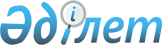 Об утверждении Правил оказания первичной медико-санитарной помощи и Правил прикрепления к организациям первичной медико-санитарной помощи
					
			Утративший силу
			
			
		
					Приказ Министра здравоохранения и социального развития Республики Казахстан от 28 апреля 2015 года № 281. Зарегистрирован в Министерстве юстиции Республики Казахстан 4 июня 2015 года № 11268. Утратил силу приказом Министра здравоохранения Республики Казахстан от 13 ноября 2020 года № ҚР ДСМ-194/2020.
      Сноска. Утратил силу приказом Министра здравоохранения РК от 13.11.2020 № ҚР ДСМ-194/2020 (вводится в действие по истечении десяти календарных дней после дня его первого официального опубликования).

      Сноска. Заголовок приказа в редакции приказа Министра здравоохранения РК от 04.05.2019 № ҚР ДСМ-62 (вводится в действие по истечении десяти календарных дней после дня его первого официального опубликования).
      В соответствии с пунктом 4-1 статьи 45 Кодекса Республики Казахстан от 18 сентября 2009 года "О здоровье народа и системе здравоохранения" ПРИКАЗЫВАЮ:
      1. Утвердить:
      1) Правила оказания первичной медико-санитарной помощи согласно приложению 1 к настоящему приказу; 
      2) Правила прикрепления к организациям первичной медико-санитарной помощи согласно приложению 2 к настоящему приказу.
      Сноска. Пункт 1 в редакции приказа Министра здравоохранения РК от 04.05.2019 № ҚР ДСМ-62 (вводится в действие по истечении десяти календарных дней после дня его первого официального опубликования).


      2. Департаменту организации медицинской помощи Министерства здравоохранения и социального развития Республики Казахстан обеспечить:
      1) государственную регистрацию настоящего приказа в Министерстве юстиции Республики Казахстан; 
      2) в течение десяти календарных дней после его государственной регистрации настоящего приказа в Министерстве юстиции Республики Казахстан направление на официальное опубликование в периодических печатных изданиях и информационно-правовой системе "Әділет"; 
      3) размещение настоящего приказа на интернет-ресурсе Министерства здравоохранения и социального развития Республики Казахстан. 
      3. Контроль за исполнением настоящего приказа возложить на вице-министра здравоохранения и социального развития Республики Казахстан Цой А.В.
      4. Настоящий приказ вводится в действие после дня его первого официального опубликования. Правила оказания первичной медико-санитарной помощи
      Сноска. Правила - в редакции приказа Министра здравоохранения РК от 30.04.2020 № ҚР ДСМ-42/2020 (вводится в действие по истечении десяти календарных дней после дня его первого официального опубликования). Глава 1. Общие положения
      1. Настоящие Правила первичной медико-санитарной помощи (далее – Правила) разработаны в соответствии с пунктом 4-1) статьи 45 Кодекса Республики Казахстан 18 сентября 2009 года "О здоровье народа и системе здравоохранения" и определяют порядок оказания первичной медико-санитарной помощи населению в рамках гарантированного объема бесплатной медицинской помощи и в системе обязательного социального медицинского страхования.
      2. Основные понятия, используемые в настоящих Правилах:
      1) профильный специалист – медицинский работник с высшим медицинским образованием, имеющий сертификат по определенной специальности;
      2) квалифицированная медицинская помощь – медицинская помощь, оказываемая медицинскими работниками с высшим медицинским образованием при заболеваниях, не требующих специализированных методов диагностики, лечения и медицинской реабилитации, в том числе с использованием средств телемедицины;
      3) доврачебная медицинская помощь – медицинская помощь, оказываемая медицинскими работниками со средним медицинским образованием в целях профилактики заболеваний, а также при заболеваниях, не требующих использования методов диагностики, лечения и медицинской реабилитации с участием врача;
      4) динамическое наблюдение – систематическое наблюдение за состоянием здоровья населения, а также оказание необходимой медицинской помощи по результатам данного наблюдения;
      5) клинический протокол – документ, устанавливающий общие требования к оказанию медицинской помощи пациенту при определенном заболевании или клинической ситуации;
      6) услугополучатель – физические и юридические лица, за исключением центральных государственных органов, загранучреждений Республики Казахстан, местных исполнительных органов областей, городов республиканского значения, столицы, районов, городов областного значения, акимов районов в городе, городов районного значения, поселков, сел, сельских округов;
      7) услугодатель – центральные государственные органы, загранучреждения Республики Казахстан, местные исполнительные органы областей, городов республиканского значения, столицы, районов, городов областного значения, акимы районов в городе, городов районного значения, поселков, сел, сельских округов, а также физические и юридические лица, оказывающие государственные услуги в соответствии с законодательством Республики Казахстан;
      8) первичная медико-санитарная помощь (далее – ПМСП) – доврачебная или квалифицированная медицинская помощь без круглосуточного медицинского наблюдения, включающая комплекс доступных медицинских услуг, оказываемых на уровне человека, семьи и общества;
      9) государственная услуга – одна из форм реализации отдельных государственных функций, осуществляемых в индивидуальном порядке по обращению или без обращения услугополучателей и направленных на реализацию их прав, свобод и законных интересов, предоставление им соответствующих материальных или нематериальных благ;
      10) специализированная медицинская помощь – медицинская помощь, оказываемая профильными специалистами при заболеваниях, требующих специальных методов диагностики, лечения и медицинской реабилитации, в том числе с использованием средств телемедицины;
      11) обязательное социальное медицинское страхование (далее – ОСМС) – комплекс правовых, экономических и организационных мер по оказанию медицинской помощи потребителям медицинских услуг за счет активов фонда социального медицинского страхования;
      12) система обязательного социального медицинского страхования – совокупность норм и правил, устанавливаемых государством, регулирующих отношения между участниками системы обязательного социального медицинского страхования;
      13) медицинская помощь в системе обязательного социального медицинского страхования – объем медицинской помощи, предоставляемый потребителям медицинских услуг за счет активов фонда социального медицинского страхования;
      14) гарантированный объем бесплатной медицинской помощи (далее – ГОБМП) – объем медицинской помощи, предоставляемой за счет бюджетных средств по перечню, определяемому Правительством Республики Казахстан, гражданам Республики Казахстан, оралманам, а также иностранцам и лицам без гражданства, постоянно проживающим на территории Республики Казахстан;
      15) фильтр – противоэпидемический барьер, организуемый в поликлинике, задачей которого является разделение пациентов на входе в поликлинику на два основных потока: лица с подозрением на инфекционное заболевание (повышенная температура, сыпь неясной этиологии, диспепсические расстройства и проявления инфекционных заболеваний) и здоровые лица или люди с различными функциональными отклонениями.
      3. Организация ПМСП обеспечивает оказание медицинской помощи в соответствии со стандартами организации оказания медицинской помощи, утвержденными уполномоченным органом, с соблюдением противоэпидемического режима работы на основании действующих нормативных правовых актов в сфере санитарно-эпидемиологического благополучия населения.
      Сноска. Пункт 3 - в редакции приказа Министра здравоохранения РК от 03.07.2020 № ҚР ДСМ-76/2020 (вводится в действие по истечении десяти календарных дней после дня его первого официального опубликования).


      4. Организация ПМСП ведет медицинскую документацию в соответствии с приказом исполняющего обязанности Министра здравоохранения Республики Казахстан от 23 ноября 2010 года № 907 "Об утверждении форм первичной медицинской документации организаций здравоохранения" (зарегистрирован в Реестре государственной регистрации нормативных правовых актов под № 6697) (далее – Приказ № 907), в том числе посредством информационных систем. Глава 2. Порядок оказания первичной медико-санитарной помощи
      5. ПМСП оказывается участковыми терапевтами, педиатрами, врачами общей практики, фельдшерами, акушерами, социальными работниками в области здравоохранения и медицинскими сестрами:
      1) в организации здравоохранения, оказывающей ПМСП, или ее подразделении;
      2) по месту выезда, в том числе в условиях стационара на дому;
      3) в передвижных медицинских комплексах, медицинских поездах с выездом к месту проживания в населенные пункты, расположенные на значительном удалении от медицинской организации и (или) имеющих плохую транспортную доступность с учетом климатогеографических условий;
      4) в образовательной организации;
      5) дистанционно с использованием информационно-коммуникационных технологий.
      6. Деятельность организации ПМСП строится по территориальному принципу в целях обеспечения доступности медицинской помощи населению по месту их жительства и (или) прикрепления с учетом права выбора медицинской организации.
      На основе территориального принципа формируется участок ПМСП с закреплением специалистов участка.
      7. Количество прикрепленного населения на одного врача общей практики не превышает 1 700 человек смешанного населения, участкового терапевта 2 200 человек, участкового педиатра – 500 детей от 0 до 6 лет, 900 детей от 0 до 14 лет.
      8. ПМСП оказывается:
      1) в экстренном порядке – независимо от факта прикрепления в случае оказания неотложной медицинской помощи;
      2) в плановом порядке – по месту прикрепления по предварительной записи или обращению.
      Для осуществления предварительной записи к врачу реализована государственная услуга "Запись на прием к врачу", оказываемая организациями ПМСП.
      Организация ПМСП предоставляет пациенту государственную услугу при самостоятельном обращении, посредством телефонной связи или через веб-портал "электронного правительства" (далее – ПЭП).
      Сведения о документах, удостоверяющих личность, организация ПМСП получает из соответствующих государственных информационных систем через ПЭП.
      Перечень основных требований к оказанию государственной услуги "Запись на прием к врачу", включающий характеристики процесса, форму, содержание и результат оказания, а также иные сведения с учетом особенностей предоставления государственной услуги приведен согласно приложению 1 к настоящим Правилам.
      При самостоятельном обращении или посредством телефонной связи пациента к организации ПМСП, специалистами ПМСП вносится запись в журнал "Предварительная запись на прием к врачу" и в устной форме предоставляется ответ с указанием свободного времени и даты приема врача, в соответствии с графиком приема врача.
      При обращении пациента через ПЭП, пациенту поступает уведомление в виде статуса электронной заявки в "Личный кабинет". После принятия запроса на оказание государственной услуги "Запись на прием к врачу", медицинская помощь пациенту оказывается в установленное время.
      Организация ПМСП обеспечивает внесение данных об оказании государственной услуги "Запись на прием к врачу" в информационную систему, с целью мониторинга оказания государственных услуг в порядке, установленном уполномоченным органом в сфере информатизации.
      9. ПМСП включает следующие виды помощи:
      1) доврачебную медицинскую помощь, которая оказывается медицинскими работниками (участковая медицинская сестра (медицинская сестра общей практики), фельдшер, акушер) при заболеваниях или в случаях, не требующих участия врача по перечню медицинских услуг, оказываемых медицинскими работниками ПМСП (фельдшер, акушер, медицинская сестра со средним и (или) высшим медицинским образованием) согласно приложению 2 к настоящим Правилам;
      2) квалифицированную медицинскую помощь, которая оказывается врачом общей практики, участковым врачом-терапевтом/педиатром по перечню медицинских услуг, оказываемых врачами ПМСП (врач общей практики, участковый врач терапевт/ участковый педиатр) согласно приложению 3 к настоящим Правилам;
      3) медико-социальная помощь, которая оказывается социальным работником и психологом в области здравоохранения по перечню услуг социального работника и психолога организации ПМСП согласно приложению 4 к настоящим Правилам.
      Организация ПМСП по показаниям обеспечивает оказание специализированной медицинской помощи прикрепленному населению согласно Правилам оказания консультативно-диагностической помощи, утвержденным приказом исполняющего обязанности Министра здравоохранения и социального развития Республики Казахстан от 28 июля 2015 года № 626 (зарегистрирован в Реестре государственной регистрации нормативных правовых актов под № 11958), в том числе путем передачи в аутсорсинг в близлежащую медицинскую организацию или субъект здравоохранения.
      10. Организация ПМСП оказывает услуги прикрепленному населению без передачи в аутсорсинг в другие организации здравоохранения, кроме:
      консультативно-диагностических услуг, оказываемых при проведении профилактических медицинских осмотров целевых групп населения;
      услуг по антенатальному наблюдению за беременными;
      услуг по динамическому наблюдению женщин фертильного возраста с экстрагенитальной патологией;
      услуг, оказываемых передвижными-медицинскими комплексами и медицинскими поездами.
      11. Организация ПМСП осуществляет диагностику и лечение, профилактику и оздоровление, динамическое наблюдение, медицинскую реабилитацию, экспертизу временной нетрудоспособности и оказывает услуги паллиативной помощи. Параграф 1. Порядок организации диагностики и лечения в организациях первичной медико-санитарной помощи
      12. При первичном обращении в организацию ПМСП в регистратуре оформляется в электронном формате в информационных системах медицинская карта амбулаторного пациента по форме № 025/у, утвержденной Приказом № 907.
      При отсутствии технической возможности медицинская карта амбулаторного пациента оформляется в бумажном виде, с последующим внесением в информационную систему.
      Организация ПМСП обеспечивает сохранность первичной учетной медицинской документации, в том числе в электронном виде.
      13. Лица обращаются по поводам обращения в организации ПМСП согласно приложению 5 к настоящим Правилам.
      В случае обращения пациента по поводу острого заболевания (состояния) или обострения хронического заболевания специалисты организации ПМСП определяют методы диагностики и лечения в соответствии с клиническими протоколами.
      При обращении пациента в организацию ПМСП по поводу острого заболевания (состояния) специалист регистратуры или медицинский работник (участковая медицинская сестра (медицинская сестра общей практики), фельдшер, акушер) направляет пациента в доврачебный кабинет (фильтр). 
      В доврачебном кабинете (фильтре) медицинский работник (участковая медицинская сестра (медицинская сестра общей практики), фельдшер, акушер) после осмотра пациента оказывает необходимую доврачебную медицинскую помощь.
      При состояниях, требующих оказания квалифицированной и специализированной медицинской помощи, медицинский работник вызывает дежурного врача или участкового врача. При наличии показаний медицинский работник обеспечивает вызов бригады скорой медицинской помощи и направляет пациента в экстренном порядке в круглосуточный стационар по профилю.
      При состояниях, не требующих экстренной госпитализации, дальнейшее наблюдение пациента осуществляется на амбулаторном уровне. 
      При необходимости оказания специализированной медицинской помощи больным с COVID-19 и пациентам с подозрением на COVID-19 организовываются дистанционные консультации профильных специалистов.
      Сноска. Пункт 13 - в редакции приказа Министра здравоохранения РК от 03.07.2020 № ҚР ДСМ-76/2020 (вводится в действие по истечении десяти календарных дней после дня его первого официального опубликования).


      14. Специалисты организации ПМСП направляют пациента в дневной стационар или круглосуточный стационар в плановом порядке через Портал Бюро госпитализации.
      15. Вызовы скорой медицинской помощи четвертой категории срочности в организациях ПМСП осуществляются в соответствии с правилами оказания скорой медицинской помощи в Республике Казахстан, утвержденными приказом министра здравоохранения Республики Казахстан от 3 июля 2017 года № 450 (зарегистрирован в Реестре государственной регистрации нормативных правовых актов под № 15473).
      16. Организация ПМСП оказывает следующие услуги с посещением на дому:
      патронаж;
      активное посещение пациента;
      вызов на дом;
      стационар на дому; 
      медицинская реабилитация 3 этапа; 
      услуги по вопросам планирования семьи, безопасного прерывания беременности, охране репродуктивного здоровья;
      мероприятия по здоровому образу жизни;
      медико-социальная поддержка;
      психологическая помощь;
      выписка рецептов;
      динамическое наблюдение за хроническими заболеваниями;
      выезд паллиативной мобильной бригады.
      17. Патронаж проводится:
      1) детям до 5 лет, в том числе новорожденным;
      2) беременным женщинам и родильницам;
      3) семьям, с детьми до 5 лет, беременным женщинам или родильницам, где были выявлены риски медицинского или социального характера, представляющие угрозу для их жизни, здоровья и безопасности;
      4) пациентам с хроническими заболеваниями вне обострения при ограничении передвижения;
      5) пациентам, нуждающимся в паллиативной помощи.
      18. Патронаж детей до 5 лет, в том числе новорожденных проводится на основе универсально-прогрессивной модели в соответствии со стандартом организации оказания педиатрической помощи в Республике Казахстан, утвержденным приказом Министра здравоохранения Республики Казахстан от 29 декабря 2017 года № 1027 (зарегистрирован в Реестре государственной регистрации нормативных правовых актов под № 16279).
      19. Патронаж беременных женщин и родильниц проводится на основе универсально-прогрессивной модели в соответствии со стандартом организации оказания акушерско-гинекологической помощи в Республике Казахстан, утвержденным приказом Министра здравоохранения Республики Казахстан от 16 апреля 2018 года № 173 (зарегистрирован в Реестре государственной регистрации нормативных правовых актов под № 16854) (далее – Приказ 173).
      20. При универсально-прогрессивной модели патронажа организация ПМСП проводит обязательные плановые посещения (универсальный подход), в случаях выявления медицинских или социальных рисков для жизни, здоровья или развития ребенка проводятся дополнительные активные посещения по индивидуальному плану для беременных, новорожденных и детей, нуждающихся в особой поддержке (прогрессивный подход).
      Универсальное (обязательное) патронажное наблюдение предоставляется всем беременным женщин и детям до 5 лет и состоит из 2 дородовых патронажей к беременной женщине (в сроки до 12 недель и 32 недели беременности) и 9 посещений к детям по общей схеме наблюдения беременных, новорожденных и детей до 5 лет врачом или фельдшером или средним медицинским работником на дому и на приеме в организациях ПМСП.
      Прогрессивный подход предусматривает патронажное наблюдение беременных женщин и детей, у которых были выявлены риски медицинского или социального характера, представляющие угрозу для их жизни, здоровья, развития и безопасности по схеме универсально-прогрессивной модели патронажа беременных и детей до 5 лет (патронажных посещений на дому средним медицинским работником).
      21. Сведения о получателе (фамилия, имя, отчество, адрес проживания, телефоны пациента или законного представителя) прогрессивного подхода или прогрессивного пакета услуг вносятся в информационную систему электронного здравоохранения "Единая платежная система".
      22. Результаты патронажа беременных женщин участковой медицинской сестрой вносятся в индивидуальную карту беременной и родильницы по форме 111/у, а новорожденных и детей до 5 лет вносятся в амбулаторную карту пациента по форме 025/у, утверждҰнными Приказом 907 и формируют индивидуальный план работы с семьей согласно приложению 6 к настоящим Правилам, в том числе посредством информационных систем. 
      При отсутствии технической возможности оформляется в бумажном виде, с последующим внесением в информационную систему.
      23. При осуществлении патронажа специалист ПМСП использует: сантиметровую ленту, термометры для измерения температуры тела и температуры комнаты, фонендоскоп и тонометр, дезинфектант для обработки рук, минимальный набор для оказания первой медицинской помощи, информационные материалы. В случаях внедрения информационных систем, в том числе мобильных приложений специалист ПМСП использует планшет или смартфон с мобильным приложением.
      24. Мониторинг организации патронажа проводит старшая медицинская сестра организации ПМСП или при ее отсутствии, участковый врач (врач общей практики).
      25. Активное посещение пациента на дому специалистом организации ПМСП, в том числе путем подворных (поквартирных) обходов, осуществляется при:
      1) выписке из стационара или передачи активов из станции скорой медицинской помощи, у пациентов с тяжелым состоянием при ограничении передвижения;
      2) неявке беременных женщин и родильницы на прием в течение 3 дней после назначенной даты;
      3) прибытии родильницы на обслуживаемую территорию по сведениям, поступившим из организаций здравоохранения, оказывающих акушерско-гинекологическую помощь, вне зависимости от статуса прикрепления;
      4) угрозе возникновения эпидемии инфекционного заболевания, в том числе лиц, отказавшихся от вакцинации или выявлении больных инфекционным заболеванием, контактных с ними лиц и лиц, подозрительных на инфекционное заболевание путем подворового обхода.
      Активное посещение пациента на дому преимущественно осуществляется участковой медицинской сестрой или фельдшером.
      26. Обслуживание вызовов на дому специалистами организации ПМСП координирует заведующий отделением участковой (общеврачебной) службы, при его отсутствии, участковый врач (врач общей практики, участковый врач-терапевт (педиатр)).
      Прием вызовов на дом осуществляется регистратурой организации ПМСП и (или) участковой медицинской сестрой или фельдшером.
      27. Для вызова врача на дом реализована государственная услуга "Вызов врача на дом", оказываемая организациями ПМСП.
      Организация ПМСП предоставляет пациенту государственную услугу при самостоятельном обращении, посредством телефонной связи или через ПЭП.
      Сведения о документах, удостоверяющих личность, организация, оказывающая ПМСП получает из соответствующих государственных информационных систем через ПЭП.
      Перечень основных требований к оказанию государственной услуги "Вызов врача на дом", включающий характеристики процесса, форму, содержание и результат оказания, а также иные сведения с учетом особенностей предоставления государственной услуги приведен согласно приложению 7 к настоящим Правилам.
      При самостоятельном обращении или посредством телефонной связи пациента в организацию ПМСП, специалистами ПМСП производится запись в "Журнал регистрации вызовов" и в устной форме предоставляется ответ с указанием даты и времени посещения врача. После принятия запроса на оказание государственной услуги "Вызов врача на дом" медицинская помощь на дому оказывается в установленное время.
      При обращении пациента через ПЭП, пациенту поступает уведомление в виде статуса электронной заявки в "Личный кабинет". После принятия запроса на оказание государственной услуги "Вызов врача на дом", медицинская помощь пациенту оказывается в установленное время.
      Организация, оказывающая ПМСП обеспечивает внесение данных об оказании государственной услуги "Вызов врача на дом" в информационную систему, с целью мониторинга оказания государственных услуг в порядке, установленном уполномоченным органом в сфере информатизации.
      28. Показаниями для обслуживания вызовов на дому являются обращения в организацию ПМСП, за исключением вызовов скорой медицинской помощи четвертой категории срочности, лиц, которые по состоянию здоровья и характеру заболевания не имеют возможности посетить организацию ПМСП.
      Показания для обслуживания на дому участковой медицинской сестры или фельдшера:
      1) температура тела до 38°С на момент вызова;
      2) повышение артериального давления без нарушений самочувствия;
      3) состояния, заболевания, травмы (без потери сознания, без признаков кровотечения, без резкого внезапного ухудшения состояния), требующие медицинской помощи и консультации на дому.
      Показания для обслуживания вызовов на дому участковым врачом:
      1) состояния, оцененные регистратурой ПМСП при приеме вызова, участковой медицинской сестрой или фельдшером, обслужившим вызов, как требующие врачебного осмотра на дому.
      2) ухудшение состояния после вакцинации.
      Дети до 5-ти лет, беременные и родильницы при любом ухудшении состояния здоровья обслуживаются на дому. Лица старше 65 лет на дому обслуживаются при ограничении передвижения.
      29. Результаты активного посещения беременных и родильниц вносятся в индивидуальную карту беременной и родильницы по форме № 111/у, а детей до 5-ти лет и лиц старше 65 лет вносятся в медицинскую карту амбулаторного пациента по форме № 025/у, утвержденным Приказом 907. В случае наличия, в организации ПМСП медицинской информационной системы результаты активного посещения, вносятся в данные информационные системы.
      30. В случаях проведения лечебных процедур и манипуляции и отсутствии возможности посещения организации услуги стационара на дому оказываются по медицинским показаниям. 
      31. Ведение пациентов в стационаре на дому осуществляется медицинскими работниками согласно правилам оказания стационарозамещающей помощи, утвержденным приказом Министра здравоохранения и социального развития Республики Казахстан от 17 августа 2015 года № 669 (зарегистрирован в Реестре государственной регистрации нормативных правовых актов под № 12106) (далее – приказ № 669). 
      32. Организации ПМСП оказывают медицинские услуги также в условиях дневного стационара в соответствии с Приказом 669.
      33. Организация ПМСП обеспечивает оказание специальных социальных услуг согласно стандарту оказания специальных социальных услуг в области здравоохранения, утвержденному приказом исполняющего обязанности Министра здравоохранения Республики Казахстан от 30 октября 2009 года № 630 (зарегистрирован в Реестре государственной регистрации нормативных правовых актов под № 5917).
      34. В случае определения амбулаторного лечения и назначения лечебных процедур пациенту осуществляется выписка рецепта в соответствии с приказом Министра здравоохранения и социального развития Республики Казахстан от 22 мая 2015 года № 373 "Об утверждении Правил выписывания, учета и хранения рецептов" (зарегистрирован в Реестре государственной регистрации нормативных правовых актов под № 11465) на лекарственные средства и направление в процедурный кабинет организации ПМСП или назначения лечебных процедур на дому. Оценка эффективности амбулаторного лечения и коррекция его проводится врачом ПМСП, направившим на лечение.
      35. Рецепты на лекарственные средства выписываются медицинскими работниками организаций ПМСП на рецептурных бланках, в том числе посредством информационных систем.
      36. Выдача лекарственных средств медицинскими работниками организаций ПМСП не допускается, за исключением аттестованных на данный вид деятельности специалистов с медицинским образованием (врачебных амбулаторий, медицинских и фельдшерско-акушерских пунктов в населенных пунктах, не имеющих аптечных объектов).
      37. В организациях ПМСП лекарственное обеспечение прикрепленного населения осуществляется в соответствии с приказом Министра здравоохранения Республики Казахстан от 29 августа 2017 года № 666 "Об утверждении Перечня лекарственных средств и медицинских изделий в рамках гарантированного объема бесплатной медицинской помощи и в системе обязательного социального медицинского страхования, в том числе отдельных категорий граждан с определенными заболеваниями (состояниями) бесплатными и (или) льготными лекарственными средствами, медицинскими изделиями и специализированными лечебными продуктами на амбулаторном уровне" (зарегистрирован в Реестре государственной регистрации нормативных правовых актов под № 15724). Параграф 2. Порядок организации профилактики и оздоровления в организациях первичной медико-санитарной помощи
      38. Профилактика заболеваний в организации ПМСП включает:
      1) профилактические медицинские осмотры целевых групп населения;
      2) раннее выявление и мониторинг поведенческих факторов риска заболеваний прикрепленного населения и обучение навыкам снижения выявленных факторов риска;
      3) иммунизацию;
      4) формирование и пропаганду здорового образа жизни;
      5) мероприятия по охране репродуктивного здоровья;
      6) антенатальное наблюдение за беременными и наблюдение за родильницами в позднем послеродовом периоде;
      7) подворовый обход населения в случае угрозы возникновения эпидемии инфекционного заболевания, активное посещение при выявлении больных инфекционным заболеванием, контактных с ними лиц и лиц с подозрением на инфекционное заболевание.
      39. Профилактические медицинские осмотры целевых групп и раннее выявление поведенческих факторов риска проводятся с периодичностью, кратностью и объемом диагностических услуг в соответствии с приказом Министра здравоохранения Республики Казахстан от 10 ноября 2009 года № 685 "Об установлении целевых групп лиц, подлежащих профилактическим медицинским осмотрам, а также правил и периодичности проведения данных осмотров" (зарегистрирован в Реестре государственной регистрации нормативных правовых актов под № 5918).
      40. Для проведения профилактических консультаций и предоставления подробных рекомендаций по изменению поведения лиц, имеющих поведенческие факторы риска, организация ПМСП прикрепленному населению обеспечивает обучение навыкам снижения выявленных факторов риска. Данное обучение проводится специалистом организации ПМСП в профилактических кабинетах или специально выделенных зонах.
      41. Мероприятия по повышению информированности и грамотности населения, а также консультированию специалистов ПМСП по вопросам формирования здорового образа жизни, питания и другим актуальным вопросам сохранения здоровья проводят организации здравоохранения, осуществляющие деятельность в сфере формирования здорового образа жизни, здорового питания. 
      42. Организация ПМСП предоставляет услуги по охране репродуктивного здоровья путем: 
      1) проведения дородового обучения беременных по подготовке к родам, в том числе к партнерским родам, информирование беременных о тревожных признаках, об эффективных перинатальных технологиях, принципах безопасного материнства, грудного вскармливания;
      2) консультирования и оказания услуг по вопросам планирования семьи;
      3) профилактики и выявления инфекций, передаваемых половым путем для направления к профильным специалистам;
      4) профилактики нежелательной беременности и безопасного аборта.
      5) профилактики рака репродуктивных органов (рак шейки матки и молочной железы).
      43. Организация ПМСП обеспечивает антенатальное наблюдение за беременными, наблюдение родильниц в позднем послеродовом периоде, динамическое наблюдение женщин фертильного возраста с экстрагенитальной патологией в соответствии с Приказом 173.
      44. Организация ПМСП обеспечивает проведение профилактических осмотров полости рта детей в детских дошкольных образовательных организациях и обучение детей санитарно-гигиеническим навыкам по уходу за зубами и слизистой оболочкой полости рта самостоятельно или путем передачи в аутсорсинг организациям, оказывающим стоматологическую помощь. 
      45. К профилактике инфекционных заболеваний на уровне участка ПМСП относится:
      своевременное выявление заболевших;
      проведение профилактических прививок;
      санитарно-противоэпидемические и санитарно-профилактические мероприятия в очагах инфекционных заболеваний.
      Активное выявление инфекционных заболеваний среди прикрепленного населения осуществляется при получении официального извещения о вспышке инфекционного заболевания путем активного посещения пациента на дому медицинским работником организаций ПМСП, в том числе путем подворных (поквартирных) обходов. 
      46. Организация ПМСП в целях профилактики инфекционных заболеваний обеспечивает проведение профилактических прививок по перечню заболеваний, утвержденному постановлением Правительства Республики Казахстан от 30 декабря 2009 года № 2295.
      47. Организация ПМСП проводит профилактические прививки населению в соответствии с требованиями санитарных правил "Санитарно-эпидемиологические требования по проведению профилактических прививок населению", утвержденными приказом исполняющего обязанности Министра здравоохранения Республики Казахстан от 13 июня 2018 года № 361 (зарегистрирован в Реестре государственной регистрации нормативных правовых актов под № 17206).
      48. Учет профилактических прививок осуществляется соответствующими записями в учетных формах, которые хранятся на объектах здравоохранения по месту проведения прививок, на объектах дошкольного воспитания и обучения, образования: журнал учета профилактических прививок по форме 064/у, карта профилактических прививок по форме № 063/у, медицинская карта амбулаторного пациента по форме № 025/у, утвержденными Приказом 907, в том числе посредством информационных систем.
      При отсутствии технической возможности оформляется в бумажном виде с последующим внесением в информационную систему.
      49. Специалисты организации ПМСП проводят разъяснительную работу среди прикрепленного населения по вопросам иммунопрофилактики, в том числе с лицами, отказывающимися от вакцинации. 
      50. Организация ПМСП организует работу в очагах инфекционных заболеваний и осуществляет санитарно-противоэпидемические и санитарно-профилактические мероприятия в соответствии с санитарными правилами "Санитарно-эпидемиологические требования к организации и проведению санитарно-противоэпидемических, санитарно-профилактических мероприятий по предупреждению инфекционных заболеваний", утвержденными приказом исполняющего обязанности Министра здравоохранения Республики Казахстан от 27 марта 2018 года № 126 (зарегистрирован в Реестре государственной регистрации нормативных правовых актов под № 16793) (далее – санитарные правила).
      51. В случае выявления заболеваний, представляющих опасность согласно перечню социально-значимых заболеваний и заболеваний, представляющих опасность для окружающих, утвержденным приказом Министра здравоохранения и социального развития Республики Казахстан от 21 мая 2015 года № 367 (зарегистрирован в Реестре государственной регистрации нормативных правовых актов под № 11512) и перечню острых заболеваний, представляющих опасность для окружающих, при которых иностранцы и лица без гражданства, временно пребывающие в Республике Казахстан, имеют право на получение ГОБМП, утвержденным приказом Министра здравоохранения и социального развития Республики Казахстан от 1 апреля 2015 года № 194 (зарегистрирован в Реестре государственной регистрации нормативных правовых актов под № 11317), специалисты ПМСП осуществляют мероприятия в соответствии с санитарными правилами.
      52. Организация ПМСП организует и проводит комплекс мероприятий по профилактике, активному раннему выявлению и диагностике туберкулеза в соответствии с Инструкцией по организации медицинской помощи по туберкулезу, утвержденной приказом Министра здравоохранения Республики Казахстан от 25 декабря 2017 года № 994 (зарегистрирован в Реестре государственной регистрации нормативных правовых актов под № 16381) (далее – Приказ 994), в том числе посредством информационных систем.
      53. Организация ПМСП организует и проводит обследование по эпидемиологическим показаниям на наличие ВИЧ-инфекции в соответствии с правилами обязательного конфиденциального медицинского обследования на наличие ВИЧ-инфекции лиц по клиническим и эпидемиологическим показаниям, утвержденными приказом Министра здравоохранения и социального развития Республики Казахстан от 23 июня 2015 года № 508 (зарегистрирован в Реестре государственной регистрации нормативных правовых актов под № 11803).
      54. Организация ПМСП организует и проводит комплекс мероприятий по профилактике и активному раннему выявлению предраковых и онкологических заболеваний в соответствии со стандартом организации онкологической помощи, утвержденным приказом Министра здравоохранения Республики Казахстан от 2 августа 2013 года № 452 (зарегистрирован в Реестре государственной регистрации нормативных правовых актов под № 8687) (далее – Приказ 452).
      55. Организация ПМСП организует и проводит комплекс мероприятий по профилактике и активному раннему выявлению больных психическими и поведенческими расстройствами в соответствии со стандартом организации оказания медико-социальной помощи в области психического здоровья населению, утвержденным приказом Министра здравоохранения и социального развития Республики Казахстан от 8 февраля 2016 года № 95 (зарегистрирован в Реестре государственной регистрации нормативных правовых актов под № 13404). Параграф 3. Порядок организации динамического наблюдения, реабилитации и паллиативной помощи, экспертизы временной нетрудоспособности в организациях первичной медико-санитарной помощи
      56. Специалисты организации ПМСП осуществляют динамическое наблюдение пациентов в соответствии с Правилами динамического наблюдения больных с хроническими заболеваниями, утвержденными приказом Министра здравоохранения Республики Казахстан от 30 марта 2019 года № ҚР ДСМ-16 (зарегистрирован в Реестре государственной регистрации нормативных правовых актов под № 18474).
      Пациент ставится на учет для динамического наблюдения в организации ПМСП по месту прикрепления на основании одного из трех документов:
      1) заключения врача ПМСП, или
      2) консультативного заключения профильного специалиста, или
      3) выписки из медицинской карты стационарного больного.
      Для получения справки с медицинской организации реализована государственная услуга "Выдача справки с медицинской организации, оказывающей первичную медико-санитарную помощь".
      Организация ПМСП предоставляет пациенту государственные услуги при самостоятельном обращении или через ПЭП.
      Сведения о документах, удостоверяющих личность, организация ПМСП получает из соответствующих государственных информационных систем через ПЭП.
      Перечень основных требований к оказанию государственной услуги "Выдача справки с медицинской организации, оказывающей первичную медико-санитарную помощь", включающий характеристики процесса, форму, содержание и результат оказания, а также иные сведения с учетом особенностей предоставления государственной услуги приведен согласно приложению 8 к настоящим Правилам.
      При непосредственном обращении пациента в организацию ПМСП, специалистами ПМСП осуществляется проверка в медицинской информационной системе о состоянии/не состоянии пациента на динамическом наблюдении, затем оформляется справка по форме № 035-2/у, утвержденный Приказом № 907 и заверяется личной подписью и печатью участкового врача или врача общей практики и печатью организации ПМСП.
      При обращении пациента через ПЭП формируется справка с медицинской организации в форме электронного документа, с электронной цифровой подписью (далее - ЭЦП) организации ПМСП, которая направляется в "Личный кабинет".
      В результате выдается справка с организации ПМСП о состоянии/не состоянии на динамическом наблюдении.
      Организация ПМСП обеспечивает внесение данных об оказании государственной услуги "Выдача справки с медицинской организации, оказывающей первичную медико-санитарную помощь", в информационную систему, с целью мониторинга оказания государственных услуг в порядке, установленном уполномоченным органом в сфере информатизации.
      57. При оформлении пациента, впервые взятого на динамическое наблюдение, участковая медицинская сестра заполняет вкладной лист 5 к медицинской карте амбулаторного пациента по форме 025/у "динамическое наблюдение", утвержденный Приказом № 907, в том числе посредством информационных систем.
      При отсутствии технической возможности оформляется в бумажном виде, с последующим внесением в информационную систему.
      58. Динамическое наблюдение лиц с хроническими заболеваниями осуществляют специалисты организаций ПМСП: врачи ПМСП (врач общей практики, участковый врач терапевт/ участковый педиатр), средние медицинские работники (участковая медицинская сестра или фельдшер).
      При наличии показаний привлекаются социальные работники в области здравоохранения, психологи и специалисты кабинетов здорового образа жизни.
      59. Перечень, объемы, периодичность проведения осмотров участковой медицинской сестры, врача ПМСП, профильных специалистов, лабораторных и инструментальных исследований, сроки наблюдения, критерии снятия с учета определяются по Перечню заболеваний, подлежащих динамическому наблюдению в организациях ПМСП согласно Приложению 9 к настоящим Правилам.
      60. Программа управления заболеванием (далее - ПУЗ) представляет собой программу динамического наблюдения пациентов с хроническими заболеваниями при активном вовлечении пациентов в самоменеджмент. 
      61. ПУЗ ведется по трем хроническим заболеваниям: артериальная гипертензия, сахарный диабет 2 типа, хроническая сердечная недостаточность.
      62. При динамическом наблюдении специалисты участка ПМСП проводят отбор пациентов для участия в ПУЗ и обеспечивают:
      1) наличие мультидисциплинарной группы в составе специалистов ПМСП и профильного специалиста;
      2) ведение непрерывной оценки состояния здоровья пациента в индивидуальном дневнике пациента, участвующего в ПУЗ, в том числе в системах электронного здравоохранения; 
      3) обучение пациента самоменеджменту/самопомощи с регистрацией в индивидуальном дневнике пациента;
      4) введение практики обратной связи от пациента, включающие беседы с пациентом и коррекции плана ведения больного.
      63. При согласии пациента в участии ПУЗ участковая медицинская сестра заключает договор в соответствии с Гражданским кодексом Республики Казахстан. 
      Участковая медицинская сестра обеспечивает ввод электронной формы договора об участии в ПУЗ в информационную систему электронного здравоохранения "Единая платежная система".
      64. Мониторинг эффективности программы оценивается на основе достижения целевых индикаторов. 
      65. Наблюдение пациента по ПУЗ осуществляют специалисты ПМСП, имеющие соответствующие свидетельства о повышении квалификации. Координатором ПУЗ в пределах участка организации ПМСП является участковый врач (врач общей практики, участковый врач-терапевт (педиатр)).
      66. Динамическое наблюдение за больными, перенесшими туберкулез, проводится лицам III группы с повышенным риском заболевания согласно Приказу 994.
      Динамическое наблюдение онкологических больных проводится пациентам Ia группы с заболеванием, подозрительным на злокачественные новообразования, Iб группы с предопухолевыми заболеваниями, IV группы с распространенными формами злокачественных новообразований, подлежащие паллиативному или симптоматическому лечению в соответствии с Приказом 452.
      67. Лицам с хроническими заболеваниями при наличии показаний организация ПМСП оказывает услуги восстановительного лечения и медицинской реабилитации, паллиативной помощи и сестринского ухода с оказанием специальных социально-медицинских услуг.
      68. Организация ПМСП обеспечивает оказание услуг медицинской реабилитации и восстановительного лечения в соответствии со стандартом организации оказания медицинской реабилитации населению Республики Казахстан, утвержденным приказом Министра здравоохранения Республики Казахстан от 27 декабря 2013 года № 759 (зарегистрирован в Реестре государственной регистрации нормативных правовых актов под № 9108).
      69. Организация ПМСП обеспечивает оказание услуг паллиативной помощи и сестринского ухода в соответствии со стандартом организации оказания паллиативной помощи населению Республики Казахстан, утвержденным приказом Министра здравоохранения Республики Казахстан от 14 ноября 2013 года № 657 (зарегистрирован в Реестре государственной регистрации нормативных правовых актов под № 8956) и стандартом организации оказания сестринского ухода населению Республики Казахстан, утвержденным приказом исполняющего обязанности Министра здравоохранения Республики Казахстан от 20 мая 2014 года № 269 (зарегистрирован в Реестре государственной регистрации нормативных правовых актов под № 9532).
      70. Услуги по экспертизе временной нетрудоспособности на уровне ПМСП включают проведение экспертизы временной нетрудоспособности согласно Правилам проведения экспертизы временной нетрудоспособности, выдачи листа и справки о временной нетрудоспособности, утвержденным приказом Министра здравоохранения и социального развития Республики Казахстан от 31 марта 2015 года № 183 (зарегистрирован в Реестре государственной регистрации нормативных правовых актов под № 10964). Глава 3. Порядок обжалования решений, действий (бездействия) услугодателя и (или) его должностных лиц по вопросам оказания государственных услуг
      71. Жалоба на решение, действий (бездействия) услугодателя по вопросам оказания государственных услуг подается на имя руководителя услугодателя и (или) в уполномоченный орган по оценке и контролю за качеством оказания государственных услуг в соответствии с законодательством Республики Казахстан.
      Жалоба услугополучателя, поступившая в адрес услугодателя в соответствии с пунктом 2 статьи 25 Закона Республики Казахстан "О государственных услугах" подлежит рассмотрению в течение пяти рабочих дней со дня ее регистрации.
      Жалоба услугополучателя, поступившая в адрес уполномоченного органа по оценке и контролю за качеством оказания государственных услуг, подлежит рассмотрению в течение пятнадцати рабочих дней со дня ее регистрации.
      72. В случаях несогласия с результатами оказанной государственной услуги, услугополучатель обращается в суд в установленном законодательством Республики Казахстан порядке. Государственная услуга "Запись на прием к врачу" Перечень медицинских услуг, оказываемых медицинскими работниками первичной медико-санитарной помощи (фельдшер, акушер, медицинская сестра со средним и/или высшим медицинским образованием)
      Сноска. Приложение 2 - в редакции приказа Министра здравоохранения РК от 03.07.2020 № ҚР ДСМ-76/2020 (вводится в действие по истечении десяти календарных дней после дня его первого официального опубликования). Перечень медицинских услуг, оказываемых врачами первичной медико-санитарной помощи (врач общей практики, участковый врач терапевт/ участковый педиатр)
      Сноска. Приложение 3 - в редакции приказа Министра здравоохранения РК от 03.07.2020 № ҚР ДСМ-76/2020 (вводится в действие по истечении десяти календарных дней после дня его первого официального опубликования). Перечень услуг социального работника и психолога организации первичной медико-санитарной помощи Поводы обращения в организации первичной медико-санитарной помощи
      Сноска. Приложение 5 - в редакции приказа Министра здравоохранения РК от 03.07.2020 № ҚР ДСМ-76/2020 (вводится в действие по истечении десяти календарных дней после дня его первого официального опубликования). Индивидуальный план работы с семьей в организациях первичной медико-санитарной помощи Государственная услуга "Вызов врача на дом" Государственная услуга "Выдача справки с медицинской организации, оказывающей первичную медико-санитарную помощь" Перечень заболеваний, подлежащих динамическому наблюдению в организациях первичной медико-санитарной помощи в рамках гарантированного объема бесплатной медицинской помощи Правила прикрепления к организациям первичной медико-санитарной помощи
      Сноска. Правила - в редакции приказа Министра здравоохранения РК от 30.04.2020 № ҚР ДСМ-42/2020 (вводится в действие по истечении десяти календарных дней после дня его первого официального опубликования). Глава 1. Общие положения
      1. Настоящие Правила прикрепления к организациям первичной медико-санитарной помощи (далее – Правила) разработаны в соответствии с пунктом 4-1 статьи 45 Кодекса Республики Казахстан от 18 сентября 2009 года "О здоровье народа и системе здравоохранения" (далее – Кодекс) и определяют порядок прикрепления граждан Республики Казахстан, оралманов, иностранцев и лиц без гражданства, постоянно проживающих на территории Республики Казахстан (далее – лица), к организациям первичной медико-санитарной помощи (далее – ПМСП).
      2. Основные понятия, используемые в настоящих Правилах:
      1) административно-территориальная единица – село, поселок, сельский округ, район в городе, город, район, область;
      2) фонд социального медицинского страхования (далее – фонд) – некоммерческая организация, производящая аккумулирование отчислений и взносов, а также осуществляющая закуп и оплату услуг субъектов здравоохранения, оказывающих медицинскую помощь в объемах и на условиях, предусмотренных договором закупа медицинских услуг, и иные функции, определенные законами Республики Казахстан;
      3) ребенок (дети) – лицо, не достигшее восемнадцатилетнего возраста (совершеннолетия);
      4) законные представители ребенка – родители (родитель), усыновители (удочерители), опекун или попечитель, приемный родитель (приемные родители), патронатный воспитатель и другие заменяющие их лица, осуществляющие в соответствии с законодательством Республики Казахстан заботу, образование, воспитание, защиту прав и интересов ребенка;
      5) уполномоченный орган в области здравоохранения (далее – уполномоченный орган) – центральный исполнительный орган, осуществляющий руководство и межотраслевую координацию в области охраны здоровья граждан, медицинской и фармацевтической науки, медицинского и фармацевтического образования, санитарно-эпидемиологического благополучия населения, обращения лекарственных средств и медицинских изделий, контроля за качеством медицинских услуг;
      6) вновь вводимый объект здравоохранения, оказывающий ПМСП (далее – вновь вводимый объект здравоохранения) – объект ПМСП, включенный в региональный перспективный план развития инфраструктуры здравоохранения и впервые принятый в эксплуатацию путем возведения нового или впервые открытый путем изменения существующего объекта;
      7) страховая организация – юридическое лицо, осуществляющее деятельность по заключению и исполнению договоров страхования на основании соответствующей лицензии уполномоченного органа по регулированию, контролю и надзору финансового рынка и финансовых организаций;
      8) шаговая доступность к объектам здравоохранения, оказывающие ПМСП (далее – шаговая доступность) – 20-минутная шаговая доступность населения города к объектам здравоохранения, оказывающие ПМСП, рассчитываемая местными исполнительными органами областей, городов республиканского значения и столицы с использованием карт городов с учетом демографического роста населения.
      3. Прикрепление лица к организациям ПМСП является основанием для оказания ПМСП и осуществляется на принципах:
      1) территориальной доступности ПМСП;
      2) свободного выбора организации ПМСП;
      3) свободного выбора специалиста ПМСП (врач общей практики, участковый терапевт, участковый педиатр);
      4) семейного обслуживания;
      5) равноправия и добросовестной конкуренции организаций ПМСП независимо от формы собственности и ведомственной принадлежности.
      4. Прикрепление лиц осуществляется по индивидуальному идентификационному номеру (далее – ИИН) к одной организации ПМСП, заключившей договор закупа медицинских услуг с фондом на оказание медицинской помощи в рамках гарантированного объема бесплатной медицинской помощи и (или) в системе обязательного социального медицинского страхования (далее – договор закупа медицинских услуг) за исключением прикрепления к вновь вводимым объектам здравоохранения и в период кампании прикрепления.
      При прикреплении лица к организации ПМСП открепление от предыдущей организации ПМСП осуществляется автоматически.
      5. Дети, проживающие в домах ребенка, интернатах, специализированных организациях для детей, а также лица, проживающие в медико-социальных организациях, прикрепляются к организациям ПМСП в зоне территориального обслуживания которых расположены указанные организации, на основании решения местных органов государственного управления здравоохранением областей, городов республиканского значения и столицы (далее – управления здравоохранения), содержащего список организаций ПМСП с закрепленными за ними зонами обслуживания территории области, городов республиканского значения и столицы (далее – приказ о распределении).
      Прикрепление лиц, содержащихся в учреждениях уголовно-исполнительной системы, осуществляется на основании решения управлений здравоохранения, содержащего список организаций ПМСП с закрепленными за ними зонами обслуживания территории области, городов республиканского значения и столицы с приложением копии документов, удостоверяющих личность. При отсутствии документа, удостоверяющего личность, приложить копию регистрационного свидетельство (ИИН).
      6. Лицо, не воспользовавшееся правом свободного выбора организации ПМСП остается прикрепленным к организации ПМСП, в котором обслуживался ранее.
      В случае отсутствия у прежней организации ПМСП, заключенного договора закупа медицинских услуг с фондом на следующий год, прикрепление осуществляется по решению региональной комиссии по выбору и размещению объемов медицинских услуг среди субъектов здравоохранения (далее – региональная комиссия), с учетом территориальной доступности по фактическому месту проживания к организациям ПМСП, принятому на основании приказа о распределении, представляемого ежегодно в фонд не позднее 20 ноября.
      Региональная комиссия создается в порядке, предусмотренном Правилами закупа услуг у субъектов здравоохранения в рамках гарантированного объема бесплатной медицинской помощи и в системе обязательного социального медицинского страхования, утвержденными приказом Министра здравоохранения Республики Казахстан от 7 августа 2017 года № 591 (зарегистрирован в Реестре государственной регистрации нормативных правовых актов под № 15604) (далее – Правила закупа услуг).
      7. Прикрепление лиц, указанных в пунктах 5 и 6 настоящих Правил, обеспечивается уполномоченным субъектом в области электронного здравоохранения, определяемым в соответствии с действующим законодательством, осуществляющим деятельность и вступающим в правоотношения в части совершенствования информационной инфраструктуры системы здравоохранения (электронного здравоохранения) и медицинской статистики (далее – организация информатизации) в течение одного рабочего дня со дня получения от фонда решения региональной комиссии. Глава 2. Порядок прикрепления к организациям первичной медико-санитарной помощи
      8. Прикрепление к организациям ПМСП осуществляется по месту постоянного или временного проживания с учетом права свободного выбора организации ПМСП в пределах одной административно-территориальной единицы (села, поселка, города, района в городе областного значения, городах республиканского значения, столице), за исключением лиц, проживающих на приграничных территориях, которые по праву свободного выбора медицинской организации прикрепляются в близлежащую поликлинику, расположенную на другой административно-территориальной единице.
      Свободный выбор специалиста ПМСП осуществляется в пределах организации ПМСП по месту прикрепления с учетом количества прикрепленного населения на участке (части территории обслуживания населения субъектом первичной медико-санитарной помощи, закрепленной за специалистом ПМСП), согласно пункта 7, приложения 1 к настоящему Приказу.
      9. Для прикрепления к организации ПМСП по месту постоянного или временного проживания реализована государственная услуга "Прикрепление к медицинской организации, оказывающей ПМСП".
      Организация ПМСП предоставляет пациенту государственные услуги при самостоятельном обращении или через ПЭП.
      Сведения о документах, удостоверяющих личность, организация ПМСП получает из соответствующих государственных информационных систем через ПЭП.
      Перечень основных требований к оказанию государственной услуги "Прикрепление к медицинской организации, оказывающей ПМСП", включающий характеристики процесса, форму, содержание и результат оказания, а также иные сведения с учетом особенностей предоставления государственной услуги приведен согласно приложению к настоящим Правилам.
      Оформление заявки при непосредственном обращении "Прикрепление к медицинской организации, оказывающей ПМСП" в письменной форме на имя первого руководителя организации, могут подавать следующие категории лиц:
      1) пенсионеры;
      2) инвалиды;
      3) опекуны, назначенные по закону инвалиду с детства (физические лица данной категории могут быть и совершеннолетними), а также опекуны или попечители, патронатные воспитатели и другие заменяющие их лица, осуществляющие в соответствии с законодательством РК заботу, образование, воспитание, защиту прав и интересов ребенка (законные представители);
      4) осужденные, отбывающие в колониях (по месту отбывания);
      5) студенты, а также обучающиеся в медресе;
      6) военнослужащие срочной службы;
      7) дети, родившиеся в иностранных государствах;
      8) дома малютки, сирот, престарелых и т.д.;
      9) оформляющих прикрепление по доверенности.
      При непосредственном обращении в организацию ПМСП, специалисты организации ПМСП оформляют запрос на прикрепление в медицинскую информационную систему "Регистр прикрепленного населения". Специалист организации информатизации проводит рассмотрение запроса на прикрепление и принимает решение об одобрении заявки либо о мотивированном отказе.
      Государственная услуга оказывается с момента сдачи документов в течении 1 (один) рабочего дня. Запрос на оказание государственной услуги принимается за 2 часа до окончания работы организации ПМСП (до 18.00 часов в рабочие дни). 
      Результатом оказания государственной услуги (либо его представителя по доверенности) является талон прикрепления к медицинской организации или мотивированный отказ. Талон прикрепления выдается медицинским регистратором медицинской организации. 
      При обращении пациента через ПЭП, пациенту поступает уведомление (талон) о прикреплении или мотивированный отказ в форме электронного документа в "Личный кабинет", подписанной ЭЦП организации ПМСП. 
      Государственная услуга через ПЭП оказывается в день обращения на портал. 
      Основания для отказа в оказании государственной услуги, установленные законодательством Республики Казахстан является:
      1) установление недостоверности документов, представленных пациентом для получения государственной услуги, и (или) данных (сведений), содержащихся в них;
      2) установление фактического (постоянного или временного) проживания пациента за пределами административно-территориальной единицы (села, поселка, города, района в городе областного значения, городах республиканского значения, столице), где находится объект здравоохранения, оказывающий ПМСП, за исключением лиц, проживающих на приграничных территориях, которые по праву свободного выбора медицинской организации прикрепляются в близлежащую поликлинику, расположенную на другой административно-территориальной единице;
      3) превышение количества прикрепленного населения на одного врача общей практики 1 700 человек смешенного населения, участкового терапевта 2 200 человек, участкового педиатра – 500 детей от 0 до 6 лет, 900 детей от 0 до 14 лет при выборе организации ПМСП;
      4) отсутствие документа, подтверждающего законное представительство, в случае прикрепления детей и вышеуказанных лиц.
      Организация ПМСП обеспечивает внесение данных об оказании государственной услуги "Прикрепление к медицинской организации, оказывающей ПМСП" в информационную систему, с целью мониторинга оказания государственных услуг в порядке, установленном уполномоченным органом в сфере информатизации.
      10. Основания прикрепления:
      1) изменение места постоянного или временного проживания с выездом за пределы одной административно-территориальной единицы на срок более одного месяца или внутри территории одной административно-территориальной единицы;
      2) осуществление свободного выбора лицом организации ПМСП в пределах одной административно-территориальной единицы (села, поселка, города, района в городе областного значения, городах республиканского значения, столице);
      3) проведение фондом кампании прикрепления в период с 15 сентября по 15 ноября (далее – кампания прикрепления) в пределах одной административно-территориальной единицы (села, поселка, города, района в городе областного значения, городах республиканского значения, столице);
      4) договор добровольного медицинского страхования (далее - договор ДМС), заключенный между страхователем и страховой организацией, в рамках которого организация ПМСП оказывает медицинские услуги застрахованному лицу;
      5) несогласие с прикреплением к организации ПМСП, определенной региональной комиссией в пределах одной административно-территориальной единицы (села, поселка, города, района в городе областного значения, городах республиканского значения, столице);
      6) отказ организации ПМСП от оказания ПМСП, в том числе в случаях реорганизации, ликвидации, повлекших за собой расторжение или изменение фондом договора закупа услуг;
      7) не размещение объема медицинских услуг организациям ПМСП, претендующим на оказание медицинских услуг;
      8) появление вновь вводимых объектов здравоохранения;
      9) отчуждение организации ПМСП, являющейся государственным предприятием путем приватизации.
      11. Прикрепление к организациям ПМСП по основаниям, предусмотренным подпунктами 1)-5) пункта 10 настоящих Правил, осуществляется путем подачи лицом электронного заявления через ПЭП на прикрепление.
      12. Лица, прикрепленные к организациям ПМСП в период кампании прикрепления, получают ПМСП в данной организации с 1 января следующего года, при условии заключения договора закупа услуг с фондом.
      13. Лица, прикрепленные в соответствии с подпунктом 4) пункта 10 настоящих Правил, получают ПМСП в организации ПМСП, оказывающей медицинскую помощь в рамках договора ДМС.
      14. Организации ПМСП письменно уведомляют прикрепленных лиц по месту жительства о прекращении оказания ПМСП:
      1) не менее, чем за тридцать календарных дней до даты расторжения или изменения договора закупа услуг;
      2) в течение двух календарных дней со дня, когда стало известно о реорганизации или ликвидации организации ПМСП;
      3) в течение двух календарных дней со дня, когда стало известно о не размещении фондом объемов медицинских услуг.
      При наличии в информационной системе "Регистр прикрепленного населения" телефонного номера (адреса электронной почты) организации ПМСП уведомляют население путем направления сообщения о прекращении оказания ПМСП.
      15. Прикрепление лиц к организациям ПМСП по основаниям, предусмотренным подпунктами 6)-9) пункта 10 настоящих Правил, осуществляется организацией информатизации в течение одного рабочего дня со дня получения от фонда протокола региональной комиссии, принято на основании приказа о распределении.
      Приказ о распределении направляется управлениями здравоохранения в фонд ежегодно до 20 ноября и размещается на интернет-ресурсах управлений здравоохранения.
      Приказ о распределении территории вновь вводимым объектам здравоохранения, оказывающим ПМСП с учетом шаговой доступности, издается управлением здравоохранения и направляется в фонд в течении 7 рабочих дней со дня зарегистрированного письменного уведомления руководителя вновь вводимого объекта.
      После прикрепления населения к организациям ПМСП на основании протокола региональной комиссии, организации ПМСП письменно уведомляют прикрепленных к нему лиц по месту их жительства. При наличии в информационной системе "Регистр прикрепленного населения" телефонного номера (адреса электронной почты) организация ПМСП уведомляет население посредством направления сообщения, а также иными незапрещенными средствами информации.
      В случае несогласия с определенной региональной комиссией организацией ПМСП, лицо подает заявление на прикрепление по основанию, предусмотренному подпунктом 5) пункта 10 настоящих Правил.
      16. Прикрепление к физическим лицам, занимающимся частной медицинской практикой, оказывающим ПМСП в рамках ГОБМП и в системе ОСМС, осуществляется в соответствии с настоящими Правилами. Глава 3. Порядок обжалования решений, действий (бездействия) услугодателя и (или) его должностных лиц по вопросам оказания государственных услуг
      17. Жалоба на решение, действий (бездействия) услугодателя по вопросам оказания государственных услуг подается на имя руководителя услугодателя и (или) в уполномоченный орган по оценке и контролю за качеством оказания государственных услуг в соответствии с законодательством Республики Казахстан.
      Жалоба услугополучателя, поступившая в адрес услугодателя в соответствии с пунктом 2 статьи 25 Закона Республики Казахстан "О государственных услугах" подлежит рассмотрению в течение пяти рабочих дней со дня ее регистрации.
      Жалоба услугополучателя, поступившая в адрес уполномоченного органа по оценке и контролю за качеством оказания государственных услуг, подлежит рассмотрению в течение пятнадцати рабочих дней со дня ее регистрации.
      18. В случаях несогласия с результатами оказанной государственной услуги, услугополучатель обращается в суд в установленном законодательством Республики Казахстан порядке. Государственная услуга "Прикрепление к медицинской организации, оказывающей первичную медико-санитарную помощь"
					© 2012. РГП на ПХВ «Институт законодательства и правовой информации Республики Казахстан» Министерства юстиции Республики Казахстан
				
Министр здравоохранения
и социального развития
Республики Казахстан
Т. ДуйсеноваПриложение 1 к приказу
Министра здравоохранения
и социального развития
Республики Казахстан
от 28 апреля 2015 года № 281Приложение 1 к Правилам
оказания первичной
медико-санитарной помощи
1
Наименование услугодателя
Организация ПМСП
2
Способы предоставления государственной услуги
1) организация ПМСП (при непосредственном обращении или по телефонной связи организации ПМСП);

2) веб-портал "электронного правительства" www.egov.kz (далее – ПЭП).
3
Срок оказания государственной услуги
при обращении к организациям ПМСП (непосредственно или по телефонной связи):

1) с момента сдачи пациентом документов организации ПМСП – не более 10 (десяти) минут;

2) максимально допустимое время ожидания для сдачи документов – 10 (десять) минут;

3) максимально допустимое время обслуживания организацией ПМСП – 10 (десять) минут, в течение которого пациенту представляется устный ответ;

при обращении через ПЭП:

1) с момента сдачи пациентом документов – не более 30 (тридцати) минут.
4
Форма оказания государственной услуги
электронная (частично автоматизированная) и (или) бумажная.
5
Результат оказания государственной услуги
1) при непосредственном обращении или по телефонной связи к организации ПМСП – запись в журнале предварительной записи на прием к врачу организации ПМСП и устный ответ с указанием даты, времени приема врача в соответствии с графиком приема врачей (далее – график);

2) при обращении на ПЭП – уведомление в виде статуса электронной заявки в личном кабинете.
6
Размер оплаты, взимаемой с услугополучателя при оказании государственной услуги, и способы ее взимания в случаях, предусмотренных законодательством Республики Казахстан
Государственная услуга оказывается бесплатно.
7
График работы
1) организация ПМСП – с понедельника по субботу (понедельник – пятница с 8.00 до 20.00 часов без перерыва, в субботу с 9.00 до 14.00 часов), кроме выходных (воскресенье) и праздничных дней согласно Трудовому кодексу Республики Казахстан; 2) портала – круглосуточно, за исключением технических перерывов, связанных с проведением ремонтных работ (при обращении пациента после окончания рабочего времени, в выходные и праздничные дни согласно Трудовому кодексу Республики Казахстан прием заявлений и выдача результатов оказания государственной услуги осуществляется следующим рабочим днем).
8
Перечень документов, необходимых для оказания государственной услуги (либо его представителя по доверенности)
1) к организации ПМСП:

документ, удостоверяющий личность, для идентификации при непосредственном обращении;

2) на портал:

запрос в электронном виде.

Сведения о документах, удостоверяющих личность, организация ПМСП получает из соответствующих государственных информационных систем через шлюз "электронного правительства".
9
Основания для отказа в оказании государственной услуги, установленные законодательством Республики Казахстан
1) установление недостоверности документов, представленных пациентом для получения государственной услуги, и (или) данных (сведений), содержащихся в них;

2) отсутствие прикрепления к данной медицинской организации, оказывающей первичную медико-санитарную помощь согласно настоящему приказу.
10
Иные требования с учетом особенностей оказания государственной услуги
Иные требования отражены в Главе 2. "Правила оказания первичной медико-санитарной помощи" приказ Министра здравоохранения и социального развития Республики Казахстан от 28 апреля 2015 года № 281 "Об утверждении Правил оказания первичной медико-санитарной помощи и Правил прикрепления к организациям первичной медико-санитарной помощи".

Пациент имеет возможность получения государственной услуги в электронной форме посредством зарегистрированного на портале абонентского номера сотовой связи субъекта путем передачи одноразового пароля или путем отправления короткого текстового сообщения в качестве ответа на уведомление портала.

Пациент имеет возможность получения государственной услуги в электронной форме через портал при условии наличия ЭЦП.Приложение 2к Правилам 
оказания первичной медико-
санитарной помощи
№ п/п
Код услуги
Наименование услуги
1.
A01.008.000
Прием: Фельдшер
2.
A01.008.002
Обучение населения вопросам профилактики заболеваний: Фельдшер
3.
A01.008.003
Обучение пациента самоменеджменту: Фельдшер
4.
A01.008.008
Доврачебный осмотр в смотровом кабинете: Фельдшер
5.
A01.008.009
Профилактический осмотр полости рта: Фельдшер
6.
A01.008.010
Обучение детей санитарно-гигиеническим навыкам по уходу за зубами и слизистой оболочкой полости рта: Фельдшер
7.
A01.008.012
Комплекс услуг медицинской реабилитации: Фельдшер
8.
A01.008.013
Оказание неотложной медицинской помощи: Фельдшер
9.
A01.009.000
Прием: Медицинская сестра с высшим образованием
10.
A01.009.002
Обучение населения вопросам профилактики заболеваний: Медицинская сестра с высшим образованием
11.
A01.009.003
Обучение пациента самоменеджменту: Медицинская сестра с высшим образованием
12.
A01.009.008
Доврачебный осмотр в смотровом кабинете: Медицинская сестра с высшим образованием
13.
A01.009.009
Профилактический осмотр полости рта: Медицинская сестра с высшим образованием
14.
A01.009.010
Обучение детей санитарно-гигиеническим навыкам по уходу за зубами и слизистой оболочкой полости рта: Медицинская сестра с высшим образованием
15.
A01.009.012
Комплекс услуг медицинской реабилитации: Медицинская сестра с высшим образованием
16.
A01.010.000
Прием: Медицинская сестра со средним образованием
17.
A01.010.002
Обучение населения вопросам профилактики заболеваний: Медицинская сестра со средним образованием
18.
A01.010.003
 Обучение пациента самоменеджменту: Медицинская сестра со средним образованием 
19.
A01.010.008
Доврачебный осмотр в смотровом кабинете: Медицинская сестра со средним образованием
20.
A01.010.009
Профилактический осмотр полости рта: Медицинская сестра со средним образованием
21.
A01.010.010
Обучение детей санитарно-гигиеническим навыкам по уходу за зубами и слизистой оболочкой полости рта: Медицинская сестра со средним образованием
22.
A01.010.012
Комплекс услуг медицинской реабилитации: Медицинская сестра с высшим образованием
23.
A01.011.000
Прием: Акушерка
24.
A01.011.003
Обучение пациента самоменеджменту: Акушерка
25.
A01.011.008
 Доврачебный осмотр в смотровом кабинете: Акушерка 
26.
A01.011.013
Школа подготовки к родам беременной женщины и членов семьи: Акушерка
Лабораторная диагностика (доврачебная помощь)
Лабораторная диагностика (доврачебная помощь)
Лабораторная диагностика (доврачебная помощь)
27.
B03.866.003
Определение показателей мочи (pH, лейкоциты, эритроциты, уробилиноген, нитриты, белок) экспресс методом 
28.
B03.401.003
Определение общего холестерина в сыворотке крови экспресс методом
29.
B03.335.003
Определение глюкозы в сыворотке крови экспресс методом
30.
B03.486.003
Определение триглицеридов в сыворотке крови экспресс методом
31.
B03.517.003
Определение хорионического гонадотропина человека (ХГЧ) в моче экспресс методом (тест на беременность)
32.
B03.860.003
Определение суммарных антител к ВИЧ-1,2 и антигена р24 экспресс методом
33.
B03.861.003
Определение антител к Treponema Pallidum в сыворотке крови экспресс методом (экспресс тест на сифилис)
34.
B03.862.003
 Определение суммарных антител к вирусу гепатита С в сыворотке крови экспресс методом 
35.
B03.863.003
 Определение HBsAg в сыворотке крови экспресс методом 
36.
B03.870.003
Исследование мазка на наличие околоплодных вод экспресс методом
Процедуры и манипуляции
Процедуры и манипуляции
Процедуры и манипуляции
37.
E99.293.012
Забор крови из вены
38.
E99.296.013
Забор крови из пальца
39.
E91.496.105
Забор мазка на онкоцитологию
40.
D91.496.106
Забор мазка на степень чистоты влагалища
41.
E91.911.013
Забор материала на микробиологические исследования
42.
D99.590.020
Проведение пробы Манту
43.
D99.590.021
Проведение Диаскинтеста
44.
D96.330.014
Промывание желудка
45.
D96.390.015
Клизма
Процедуры и манипуляции сестринского ухода
Процедуры и манипуляции сестринского ухода
Процедуры и манипуляции сестринского ухода
46.
D93.891.018
Процедуры сестринского ухода за пациентом старческого возраста
47.
D93.891.019
Обучение членов семьи пациента элементам ухода и гигиены
48.
D93.891.020
 Профилактика и обработка пролежней 
49.
E93.571.415
 Перевязка 
50.
D93.891.022
Уход за волосами, ногтями, бритье тяжелобольного пациента
51.
D93.891.023
Уход за полостью рта тяжелобольного пациента
52.
D93.891.024
Отсасывание слизи из ротоглотки
53.
D93.891.025
Пособие при оростомах, эзофагостомах
54.
D93.891.026
Пособие при трахеостоме
55.
D93.891.027
Уход за назогастральным зондом, носовыми канюлями и катетером
56.
D93.891.028
Отсасывание слизи из верхних дыхательных путей
57.
D93.891.029
Отсасывание слизи из носа
58.
D93.891.030
Пособие при фарингостоме
59.
D93.891.031
Введение лекарственных препаратов интраназально
60.
D93.891.032
Пособие при гастростомах
61.
D93.891.033
Уход за назогастральным зондом
62.
D93.891.034
Кормление тяжелобольного пациента через гастростому
63.
D93.891.035
Пособие при илеостоме
64.
D93.891.036
Уход за интестинальным зондом
65.
D93.891.037
Кормление тяжелобольного пациента через интестинальный зонд
66.
D93.891.038
Обучение уходу за илеостомой
67.
D93.891.039
Пособие при стомах толстой кишки
68.
D93.891.040
Обучение уходу за колостомой
69.
D93.891.041
Пособие при дефекации тяжелобольного пациента
70.
D93.891.043
Постановка газоотводной трубки
71.
D93.891.044
Удаление копролита
72.
D93.891.045
Пособие при недержании кала
73.
D93.891.046
Постановка сифонной клизмы
74.
D93.891.047
Введение, извлечение влагалищного поддерживающего кольца (пессария)
75.
D93.891.048
Уход за наружным слуховым проходом
76.
D93.891.049
Уход за глазами тяжелобольного пациента
77.
D93.891.050
Инстилляция лекарственных веществ в конъюнктивную полость
78.
D93.891.051
Пособие при мочеиспускании тяжелобольного пациента
79.
D93.891.052
Уход за мочевым катетером
80.
D93.891.053
Уход за цистостомой и уростомой
81.
D93.891.054
Пособие при недержании мочи
82.
D93.891.055
Перемещение и/или размещение тяжелобольного пациента в постели
83.
D93.891.056
Транспортировка тяжелобольного пациента внутри учреждения
84.
D93.891.057
Кормление тяжелобольного пациента через рот и/или назогастральный зонд
85.
D93.891.058
Приготовление и смена постельного белья тяжелобольному пациенту
86.
D93.891.059
Пособие по смене белья и одежды тяжелобольному пациенту
87.
D93.891.060
Уход за промежностью и наружными половыми органами тяжелобольного пациента
88.
D93.891.061
Уход за дренажом
89.
D93.891.062
Пособие при парентеральном введении лекарственных препаратов
90.
D93.891.063
Оценка степени риска развития пролежней
91
D93.891.064
Оценка степени тяжести пролежней
92.
D93.891.065
Оценка интенсивности боли
93.
D93.891.066
Обучение членов семьи пациента технике перемещения и/или размещения в постели
94.
D93.891.067
Обучение пациента самопомощи при перемещении в постели и/или кресле
95.
D93.891.068
Обучение пациента перемещению на костылях
96.
D93.891.069
Обучение пациента самопомощи при перемещении с помощью дополнительной опоры
97.
E99.590.019
Вакцинация без стоимости препарата
98.
D97.311.050
Снятие швов, удаление лигатур
99.
D04.001.000
Обучение в профилактических кабинетах, школах оздоровления
100.
D04.002.000
Обучение больных и членов их семей самоконтролю, само-и взаимопомощи в соответствии с программами управления хроническими заболеваниями
101.
D04.003.000
Консультация по телефону "Горячей линии"
Перечень услуг процедурного кабинета, оказываемых медицинскими работниками первичной медико-санитарной помощи
Перечень услуг процедурного кабинета, оказываемых медицинскими работниками первичной медико-санитарной помощи
Перечень услуг процедурного кабинета, оказываемых медицинскими работниками первичной медико-санитарной помощи
102.
D99.590.022
Внутримышечная инъекция (без учета стоимости лекарственных средств)
103.
D99.590.023
Внутривенная инъекция (без учета стоимости лекарственных средств)
104.
D99.590.024
Подкожная инъекция (без учета стоимости лекарственных средств)Приложение 3 к Правилам 
оказания первичной медико-
санитарной помощи
№ п/п
Код услуги
Наименование услуги
1.
A01.001.000
Прием: Терапевт
2.
A01.001.002
Составление плана оздоровления пациента: Участковый терапевт
3.
A01.001.005
Консультирование по вопросам планирования семьи и безопасного прерывания беременности: Участковый терапевт
4.
A01.001.006
Обучение пациента самоменеджменту: Участковый терапевт
5.
A01.001.007
Оценка социального статуса семьи пациента: Участковый терапевт
6.
A01.002.000
Прием: Педиатр
7.
A01.002.002
Составление плана оздоровления пациента: Участковый педиатр
8.
A01.002.007
Оценка социального статуса семьи пациента при социально-значимых заболеваниях: Участковый педиатр
9.
A01.003.000
Прием: Семейный врач (Врач общей практики)
10.
A01.003.002
Составление плана оздоровления пациента: Врач общей практики
11.
A01.003.005
Консультирование по вопросам планирования семьи и безопасного прерывания беременности: Врач общей практики 
12.
A01.003.006
Обучение самоменеджменту пациента: Врач общей практики
13.
A01.003.007
Оценка социального статуса семьи пациента при социально-значимых заболеваниях: Врач общей практики
Лабораторная диагностика (квалифицированная помощь)
Лабораторная диагностика (квалифицированная помощь)
Лабораторная диагностика (квалифицированная помощь)
14.
B02.061.002
Измерение скорости оседания эритроцитов (СОЭ) в крови ручным методом 
15.
B03.864.003
Определение гемоглобина в крови экспресс методом 
16.
B03.865.003
Определение лейкоцитов в крови экспресс методом 
17.
B03.867.003
Определение тропонина экспресс методом
18.
B03.868.003
Определение гликизированного гемоглобина экспресс методом
19.
B03.869.003
Определение протромбинового времени, МНО на портативном анализаторе экспресс методом
20.
B06.672.012
Определение группы крови по системе ABO стандартными сыворотками
21.
B06.673.012
Определение группы крови по системе ABO моноклональными реагентами (цоликлонами)
22.
B06.677.012
Определение резус-фактора крови
Функциональная и инструментальная диагностика
Функциональная и инструментальная диагностика
Функциональная и инструментальная диагностика
23.
C02.001.000
Электрокардиографическое исследование (в 12 отведениях) с расшифровкой 
24.
C02.033.000
Спирография при записи на автоматизированных аппаратах 
25.
C02.048.000
Динамометрия 
26.
C02.054.000
ПульсоксиметрияПриложение 4 к Правилам
оказания первичной
медико-санитарной помощи
№ п/п
Код услуги
Наименование услуги
Услуги психолога
Услуги психолога
Услуги психолога
1.
A01.005.000
Прием: Психолог 
2.
A01.005.001
Проведение занятий по профилактике детского суицида: Психолог
3.
A01.005.002
Прием при подозрении на поведенческие и психоактивные расстройства: Психолог
4.
A01.005.003
Консультирование по социальным вопросам, в том числе по вопросам возрастной адаптации: Психолог
5.
A01.005.009
Обучение пациента самоменеджменту с хроническими заболеваниями: Психолог
Услуги социального работника
Услуги социального работника
Услуги социального работника
6.
A01.006.000
Прием: Социальный работник с высшим образованием
7.
A01.006.001
Организация и проведение медико-социального обследования: Социальный работник с высшим образованием
8.
A01.006.002
Обучение членов семьи пациента основам медицинского ухода, проводимого в домашних условиях: Социальный работник с высшим образованием
9.
A01.006.003
Консультирование по социальным вопросам, в том числе по вопросам возрастной адаптации: Социальный работник с высшим образованием
10.
A01.007.000
Прием: Социальный работник со средним образованием
11.
A01.007.001
Организация и проведение медико-социального обследования: Социальный работник со средним образованием
12.
A01.007.002
Обучение членов семьи пациента основам медицинского ухода, проводимого в домашних условиях: Социальный работник со средним образованием
13.
A01.007.003
Консультирование по социальным вопросам, в том числе по вопросам возрастной адаптации: Социальный работник со средним образованиемПриложение 5 к Правилам 
оказания первичной медико-
санитарной помощи
№ п/п
Группа поводов обращения
Наименование поводов обращения
1
Заболевание
Острое заболевание (состояние)/Обострение хронического заболевания
1
Заболевание
Подозрение на социально-значимое заболевание
1
Заболевание
Консультирование дистанционное по поводу заболевания
1
Заболевание
Актив
1
Заболевание
Медицинская реабилитация (3 этап)
1
Заболевание
Стоматологическая помощь
1
Заболевание
Ортодонтическая помощь
2
Травма
Острая травма (Травмпункт, АПО)
2
Травма
Последствия травмы (АПО)
3
Профилактика
Обращение с профилактической целью (кроме скрининга)
3
Профилактика
Иммунопрофилактика
3
Профилактика
Скрининг (Профосмотр)
3
Профилактика
Патронаж
3
Профилактика
Услуги по вопросам планирования семьи, безопасного прерывания беременности, охране репродуктивного здоровья
3
Профилактика
Прием при антенатальном наблюдении
3
Профилактика
Прием при постнатальном наблюдении
3
Профилактика
Услуги по охране здоровья обучающихся (школьная медицина)
3
Профилактика
Мероприятия по здоровому образу жизни
3
Профилактика
Платные медосмотры
3
Профилактика
Стоматологические услуги
4
Динамическое (диспансерное) наблюдение
Динамическое наблюдение с хроническими заболеваниями (в том числе ПУЗ)
5
Медико-социальные услуги
Медико-социальная поддержка
5
Медико-социальные услуги
Психологическая помощь
6
Административный
Административный
6
Административный
Оформление документов на медико-социальную экспертизу 
6
Административный
Выписка рецептов
7
Обследование на коронавирусную инфекцию  COVID-19
Подозрение на коронавирусную инфекцию COVID-19
7
Обследование на коронавирусную инфекцию  COVID-19
Обследование на коронавирусную инфекцию COVID-19 при плановой госпитализации (догоспитальное обследование), в том числе беременные женщины на родоразрешение в сроке 37 недель, пациенты, находящиеся на гемодиализе
7
Обследование на коронавирусную инфекцию  COVID-19
Острое заболевание (состояние)Приложение 6 к Правилам
оказания первичной
медико-санитарной помощи
Организация:
Организация:
№ Участка ___________________________

ФИО (при наличии) медсестры, направляющей информацию и данные о ребенке и семье

_________________________
№ Участка ___________________________

ФИО (при наличии) медсестры, направляющей информацию и данные о ребенке и семье

_________________________
ФИО (при наличии) социального работника, работающего с семьей

____________________
Дата начала реализации Плана:
Дата завершения реализации Плана:
Адрес проживания семьи:
Адрес проживания семьи:
Адрес проживания семьи:
ЛИЧНЫЕ ДАННЫЕ РЕБЕНКА (ДЕТЕЙ):
ЛИЧНЫЕ ДАННЫЕ РЕБЕНКА (ДЕТЕЙ):
ЛИЧНЫЕ ДАННЫЕ РЕБЕНКА (ДЕТЕЙ):
ЛИЧНЫЕ ДАННЫЕ РЕБЕНКА (ДЕТЕЙ):
ЛИЧНЫЕ ДАННЫЕ РЕБЕНКА (ДЕТЕЙ):
Имя ребенка
Фамилия ребенка
Дата рождения (или ожидаемая дата рождения)
Пол (√)
Пол (√)
Ж □
M □
Ж □
M □
Ж □
M □
Ж □
M □
Члены семьи, включая детей, вовлеченные в процесс планирования развития семьи (родители/опекуны, родственники, другие члены семьи и т.д.):
Члены семьи, включая детей, вовлеченные в процесс планирования развития семьи (родители/опекуны, родственники, другие члены семьи и т.д.):
Члены семьи, включая детей, вовлеченные в процесс планирования развития семьи (родители/опекуны, родственники, другие члены семьи и т.д.):
Члены семьи, включая детей, вовлеченные в процесс планирования развития семьи (родители/опекуны, родственники, другие члены семьи и т.д.):
Члены семьи, включая детей, вовлеченные в процесс планирования развития семьи (родители/опекуны, родственники, другие члены семьи и т.д.):
ФИО (при наличии)
ФИО (при наличии)
ФИО (при наличии)
Кем приходится ребенку
Контактные данные:
1
1
1
2
2
2
3
3
3
Представители государственных органов, НПО, местных социальных служб и т.д., вовлеченные в процесс планирования развития семьи:
Представители государственных органов, НПО, местных социальных служб и т.д., вовлеченные в процесс планирования развития семьи:
Представители государственных органов, НПО, местных социальных служб и т.д., вовлеченные в процесс планирования развития семьи:
Представители государственных органов, НПО, местных социальных служб и т.д., вовлеченные в процесс планирования развития семьи:
Представители государственных органов, НПО, местных социальных служб и т.д., вовлеченные в процесс планирования развития семьи:
ФИО (при наличии)
ФИО (при наличии)
ФИО (при наличии)
Организация
Контактные данные:
1
1
1
2
2
2
3
3
3Приложение 7 к Правилам
оказания первичной
медико-санитарной помощи
1
Наименование услугодателя 
Организация ПМСП
2
Способы предоставления государственной услуги 
1) организация ПМСП (при непосредственном обращении или по телефонной связи пациента, а также через медицинские информационные системы);

2) ПЭП.
3
Срок оказания государственной услуги
при обращении к организации ПМСП (непосредственно или по телефонной связи):

1) с момента сдачи пациентом документов организации ПМСП – не более 10 (десяти) минут;

2) максимально допустимое время ожидания для сдачи документов – 10 (десять) минут; 

3) максимально допустимое время обслуживания организацией ПМСП – 10 (десять) минут; 

при обращении через портал:

с момента сдачи пациентом документов организации ПМСП – не более 30 (тридцати) минут.

Государственная услуга при непосредственном обращении или по телефону к организации ПМСП оказывается в день обращения. 

Государственная услуга через ПЭП оказывается в день обращения на ПЭП. 
4
Форма оказания государственной услуги
электронная (частично автоматизированная) и (или) бумажная. 
5
Результат оказания государственной услуги (либо его представителя по доверенности)
1) при непосредственном обращении или по телефонной связи – запись в журнале регистрации вызовов организации ПМСП и устный ответ с указанием даты, времени посещения врача; 

2) в электронном формате при обращении на ПЭП – уведомление в виде статуса электронной заявки в личном кабинете.

При этом после принятия запроса на оказание государственной услуги пациенту в установленное время на дому оказывается медицинская помощь.
6
Размер оплаты, взимаемой с услугополучателя при оказании государственной услуги, и способы ее взимания в случаях, предусмотренных законодательством Республики Казахстан
Государственная услуга оказывается бесплатно.
7
График работы
1) организация ПМСП – с понедельника по субботу (понедельник – пятница с 8.00 до 20.00 часов без перерыва, в субботу с 9.00 до 14.00 часов), кроме выходных (воскресенье) и праздничных дней согласно Трудовому кодексу Республики Казахстан. При этом запрос на получение государственной услуги принимается за 2 часа до окончания работы организации ПМСП (до 18.00 часов в рабочие дни, до 12.00 в субботу);

2) ПЭП – круглосуточно, за исключением технических перерывов, связанных с проведением ремонтных работ (при обращении пациента после окончания рабочего времени, в выходные и праздничные дни согласно Трудовому кодексу Республики Казахстан прием заявлений и выдача результатов оказания государственной услуги осуществляется следующим рабочим днем).
8
Перечень документов, необходимых для оказания государственной услуги
1) к организации ПМСП: 

документ, удостоверяющий личность, для идентификации при непосредственном обращении;

2) на ПЭП: 

запрос в электронном виде.

Сведения о документах, удостоверяющих личность, организация ПМСП получает из соответствующих государственных информационных систем через ПЭП.
9
Основания для отказа в оказании государственной услуги, установленные законодательством Республики Казахстан
1) установление недостоверности документов, представленных пациентом для получения государственной услуги, и (или) данных (сведений), содержащихся в них;

2) отсутствие прикрепления к данной медицинской организации, оказывающей первичную медико-санитарную помощь согласно настоящему приказу.
10
Иные требования с учетом особенностей оказания государственной услуги
Иные требования отражены в Главе 2. "Правила оказания первичной медико-санитарной помощи" Приказ Министра здравоохранения и социального развития Республики Казахстан от 28 апреля 2015 года № 281 "Об утверждении Правил оказания первичной медико-санитарной помощи и Правил прикрепления к организациям первичной медико-санитарной помощи".

Пациент имеет возможность получения государственной услуги в электронной форме посредством зарегистрированного на портале абонентского номера сотовой связи субъекта путем передачи одноразового пароля или путем отправления короткого текстового сообщения в качестве ответа на уведомление портала.

Пациент имеет возможность получения государственной услуги в электронной форме через портал при условии наличия ЭЦП.Приложение 8 к Правилам
оказания первичной
медико-санитарной помощи
1
Наименование услугодателя
Организация ПМСП
2
Способы предоставления государственной услуги
1) организация ПМСП;

2) ПЭП.
3
Срок оказания государственной услуги
1) с момента обращения услугополучателя – при обращении на прием к врачу, а также при обращении на портал в течении не более 30 (тридцати) минут, при вызове на дом в течение рабочего дня;

2) максимально допустимое время ожидания для сдачи документов – 30 (тридцать) минут.

Государственная услуга при непосредственном обращении оказывается в день обращения.
4
Форма оказания государственной услуги
электронная (частично автоматизированная) и (или) бумажная.
5
Результат оказания государственной услуги (либо его представителя по доверенности)
1) справка с медицинской организации, оказывающей первичную медико-санитарную помощь, выданная по форме № 035-2/у, утвержденной приказом исполняющего обязанности Министра здравоохранения Республики Казахстан от 23 ноября 2010 года № 907 "Об утверждении форм первичной медицинской документации организаций здравоохранения" (зарегистрированный в Реестре государственной регистрации нормативных правовых актов под № 6697) при непосредственном обращении к организациям ПМСП подписанными участковым врачом или врачом общей практики (далее – ВОП), заверенными личной врачебной печатью и печатью организации ПМСП;

2) при обращении на ПЭП - в форме электронного документа, подписанного электронной цифровой подписью (далее-ЭЦП) организации ПМСП;

3) мотивированный отказ.
6
Размер оплаты, взимаемой с услугополучателя при оказании государственной услуги, и способы ее взимания в случаях, предусмотренных законодательством Республики Казахстан
Государственная услуга оказывается бесплатно.
7
График работы
1) организация ПМСП – с понедельника по пятницу с 8.00 до 20.00 часов без перерыва, кроме выходных и праздничных дней согласно Трудовому кодексу Республики Казахстан. При этом запрос на получение государственной услуги принимается за 2 часа до окончания работы услугодателя (до 18.00 часов в рабочие дни, до 12.00 в субботу).

Прием пациентов осуществляется в порядке очереди. Предварительная запись и ускоренное обслуживание не предусмотрены;

2) ПЭП – круглосуточно, за исключением технических перерывов, связанных с проведением ремонтных работ (при обращении пациента после окончания рабочего времени, в выходные и праздничные дни согласно трудовому законодательству Республики Казахстан прием заявлений и выдача результатов оказания государственной услуги осуществляется следующим рабочим днем).
8
Перечень документов, необходимых для оказания государственной услуги
1) к организации ПМСП:

документ, удостоверяющий личность, для идентификации личности;

2) ПЭП:

запрос в электронном виде.

Сведения о документах, удостоверяющих личность, пациент получает из соответствующих государственных информационных систем через ПЭП.
9
Основания для отказа в оказании государственной услуги, установленные законодательством Республики Казахстан
1) установление недостоверности документов, представленных пациентом для получения государственной услуги, и (или) данных (сведений), содержащихся в них;

2) отсутствие прикрепления к данной организации ПМСП согласно настоящему приказу.
10
Иные требования с учетом особенностей оказания государственной услуги
Иные требования отражены в Главе 4. "Порядок организации динамического наблюдения, реабилитации и паллиативной помощи в организациях первичной медико-санитарной помощи" приказ Министра здравоохранения и социального развития Республики Казахстан от 28 апреля 2015 года № 281 "Об утверждении Правил оказания первичной медико-санитарной помощи и Правил прикрепления к организациям первичной медико-санитарной помощи"

Пациент имеет возможность получения государственной услуги в электронной форме посредством зарегистрированного на портале абонентского номера сотовой связи субъекта путем передачи одноразового пароля или путем отправления короткого текстового сообщения в качестве ответа на уведомление портала.

Пациент имеет возможность получения государственной услуги в электронной форме через портал при условии наличия ЭЦП.Приложение 9 к Правилам
оказания первичной
медико-санитарной помощи
№
Нозология код МКБ
периодичность осмотров
периодичность осмотров
периодичность осмотров
минимум лабораторно-диагностических исследований
минимум лабораторно-диагностических исследований
длительность и критерии для снятия с учета
№
Нозология код МКБ
осмотр СМР
осмотр врачом ПМСП
осмотр профильных специалистов
исследования
кратность
длительность и критерии для снятия с учета
1
2
3
4
5
6
7
8
1. Инфекционные и паразитарные заболевания
1. Инфекционные и паразитарные заболевания
1. Инфекционные и паразитарные заболевания
1. Инфекционные и паразитарные заболевания
1. Инфекционные и паразитарные заболевания
1. Инфекционные и паразитарные заболевания
1. Инфекционные и паразитарные заболевания
1. Инфекционные и паразитарные заболевания
1
Хронический вирусный гепатит В (B18, включая В18.0, B18.1. B18.2, B18.8), С и D, без цирроза печени
1 раз в 3 месяца
1 раз в 6 месяцев
1 раз в год гастроэнтеролог и/или инфекционист
общий анализ крови с тромбоцитами
1 раз в 6 месяцев
пожизненно при хроническом вирусном гепатите B, С (стадия фиброза F2) и D; снятия с учета после элиминации вируса при хроническом вирусном гепатите  С (стадия фиброза менее F1)
1
Хронический вирусный гепатит В (B18, включая В18.0, B18.1. B18.2, B18.8), С и D, без цирроза печени
1 раз в 3 месяца
1 раз в 6 месяцев
1 раз в год гастроэнтеролог и/или инфекционист
биохимические анализы крови: аланинаминотрансфераза (АЛаТ), аспартатаминотрансфераза (АСаТ), общий билирубин по фракциям, креатинин, АФП
1 раз в 6 месяцев
пожизненно при хроническом вирусном гепатите B, С (стадия фиброза F2) и D; снятия с учета после элиминации вируса при хроническом вирусном гепатите  С (стадия фиброза менее F1)
1
Хронический вирусный гепатит В (B18, включая В18.0, B18.1. B18.2, B18.8), С и D, без цирроза печени
1 раз в 3 месяца
1 раз в 6 месяцев
1 раз в год гастроэнтеролог и/или инфекционист
коагулограмма: международное нормализованное отношение (МНО)
1 раз в 6 месяцев
пожизненно при хроническом вирусном гепатите B, С (стадия фиброза F2) и D; снятия с учета после элиминации вируса при хроническом вирусном гепатите  С (стадия фиброза менее F1)
1
Хронический вирусный гепатит В (B18, включая В18.0, B18.1. B18.2, B18.8), С и D, без цирроза печени
1 раз в 3 месяца
1 раз в 6 месяцев
1 раз в год гастроэнтеролог и/или инфекционист
полимеразно-цепная реакция на вирусный гепатит В (HBV-ДНК) качественный, при положительном результате проведение ПЦР на вирусный гепатит В (HBV-ДНК) количественный
1 раз в 6 месяцев
пожизненно при хроническом вирусном гепатите B, С (стадия фиброза F2) и D; снятия с учета после элиминации вируса при хроническом вирусном гепатите  С (стадия фиброза менее F1)
1
Хронический вирусный гепатит В (B18, включая В18.0, B18.1. B18.2, B18.8), С и D, без цирроза печени
1 раз в 3 месяца
1 раз в 6 месяцев
1 раз в год гастроэнтеролог и/или инфекционист
УЗИ печени
1 раз в год
пожизненно при хроническом вирусном гепатите B, С (стадия фиброза F2) и D; снятия с учета после элиминации вируса при хроническом вирусном гепатите  С (стадия фиброза менее F1)
1
Хронический вирусный гепатит В (B18, включая В18.0, B18.1. B18.2, B18.8), С и D, без цирроза печени
1 раз в 3 месяца
1 раз в 6 месяцев
1 раз в год гастроэнтеролог и/или инфекционист
непрямая пульсовая эластометрия (Фиброскан) печени
1 раз в 2 года
пожизненно при хроническом вирусном гепатите B, С (стадия фиброза F2) и D; снятия с учета после элиминации вируса при хроническом вирусном гепатите  С (стадия фиброза менее F1)
2. Болезни системы кровообращения
2. Болезни системы кровообращения
2. Болезни системы кровообращения
2. Болезни системы кровообращения
2. Болезни системы кровообращения
2. Болезни системы кровообращения
2. Болезни системы кровообращения
2. Болезни системы кровообращения
2
Артериальная гипертензия:

2.1. Эссенциальная (первичная) гипертензия, I10;

2.2. Гипертензивная болезнь сердца (гипертоническая болезнь с преимущественным поражением сердца), I11;

2.3. Гипертензивная (гипертоническая) болезнь с преимущественным поражением почек, I12;

2.4. Гипертензивная (гипертоническая) болезнь с преимущественным поражением сердца и почек, I13;

2.5. Вторичная гипертензия, I15
1 раз в 3 месяца - для пациентов со средним и низким риском, 1 раз в месяц - для пациентов с высоким и очень высоким риском, и для лиц с низкой приверженностью к лечению
1 раз в 6 месяцев - для пациентов со средним и низким риском, 1 раз в 3 месяца - для пациентов с высоким и очень высоким риском, и для лиц с низкой приверженностью к лечению
1 раз в год кардиолог
общий анализ мочи
1 раз в год
пожизненно
2
Артериальная гипертензия:

2.1. Эссенциальная (первичная) гипертензия, I10;

2.2. Гипертензивная болезнь сердца (гипертоническая болезнь с преимущественным поражением сердца), I11;

2.3. Гипертензивная (гипертоническая) болезнь с преимущественным поражением почек, I12;

2.4. Гипертензивная (гипертоническая) болезнь с преимущественным поражением сердца и почек, I13;

2.5. Вторичная гипертензия, I15
1 раз в 3 месяца - для пациентов со средним и низким риском, 1 раз в месяц - для пациентов с высоким и очень высоким риском, и для лиц с низкой приверженностью к лечению
1 раз в 6 месяцев - для пациентов со средним и низким риском, 1 раз в 3 месяца - для пациентов с высоким и очень высоким риском, и для лиц с низкой приверженностью к лечению
1 раз в год кардиолог
биохимический анализ крови: определение липопротеидов низкой плотности
1 раз в год
пожизненно
2
Артериальная гипертензия:

2.1. Эссенциальная (первичная) гипертензия, I10;

2.2. Гипертензивная болезнь сердца (гипертоническая болезнь с преимущественным поражением сердца), I11;

2.3. Гипертензивная (гипертоническая) болезнь с преимущественным поражением почек, I12;

2.4. Гипертензивная (гипертоническая) болезнь с преимущественным поражением сердца и почек, I13;

2.5. Вторичная гипертензия, I15
1 раз в 3 месяца - для пациентов со средним и низким риском, 1 раз в месяц - для пациентов с высоким и очень высоким риском, и для лиц с низкой приверженностью к лечению
1 раз в 6 месяцев - для пациентов со средним и низким риском, 1 раз в 3 месяца - для пациентов с высоким и очень высоким риском, и для лиц с низкой приверженностью к лечению
1 раз в год кардиолог
электрокардиография
1 раз в год
пожизненно
2
Артериальная гипертензия:

2.1. Эссенциальная (первичная) гипертензия, I10;

2.2. Гипертензивная болезнь сердца (гипертоническая болезнь с преимущественным поражением сердца), I11;

2.3. Гипертензивная (гипертоническая) болезнь с преимущественным поражением почек, I12;

2.4. Гипертензивная (гипертоническая) болезнь с преимущественным поражением сердца и почек, I13;

2.5. Вторичная гипертензия, I15
1 раз в 3 месяца - для пациентов со средним и низким риском, 1 раз в месяц - для пациентов с высоким и очень высоким риском, и для лиц с низкой приверженностью к лечению
1 раз в 6 месяцев - для пациентов со средним и низким риском, 1 раз в 3 месяца - для пациентов с высоким и очень высоким риском, и для лиц с низкой приверженностью к лечению
1 раз в год кардиолог
суточное мониторирование артериального давления (24 часа)
1 раз в 2 года
пожизненно
2
Артериальная гипертензия:

2.1. Эссенциальная (первичная) гипертензия, I10;

2.2. Гипертензивная болезнь сердца (гипертоническая болезнь с преимущественным поражением сердца), I11;

2.3. Гипертензивная (гипертоническая) болезнь с преимущественным поражением почек, I12;

2.4. Гипертензивная (гипертоническая) болезнь с преимущественным поражением сердца и почек, I13;

2.5. Вторичная гипертензия, I15
1 раз в 3 месяца - для пациентов со средним и низким риском, 1 раз в месяц - для пациентов с высоким и очень высоким риском, и для лиц с низкой приверженностью к лечению
1 раз в 6 месяцев - для пациентов со средним и низким риском, 1 раз в 3 месяца - для пациентов с высоким и очень высоким риском, и для лиц с низкой приверженностью к лечению
1 раз в год кардиолог
эхокардиография
1 раз в 2 года
пожизненно
3
Ишемическая болезнь сердца:

3.1. Нестабильная стенокардия, I20.0**;

3.2. Другие формы стенокардии, I20.8;

3.3. Хроническая ишемическая болезнь сердца, I25
1 раз в 3 месяца
1 раз в 6 месяцев
1 раз в год кардиолог
определение липопротеидов низкой плотности
1 раз в 6 месяцев
пожизненно
3
Ишемическая болезнь сердца:

3.1. Нестабильная стенокардия, I20.0**;

3.2. Другие формы стенокардии, I20.8;

3.3. Хроническая ишемическая болезнь сердца, I25
1 раз в 3 месяца
1 раз в 6 месяцев
1 раз в год кардиолог
эхокардиография
1 раз в 6 месяцев
пожизненно
3
Ишемическая болезнь сердца:

3.1. Нестабильная стенокардия, I20.0**;

3.2. Другие формы стенокардии, I20.8;

3.3. Хроническая ишемическая болезнь сердца, I25
1 раз в 3 месяца
1 раз в 6 месяцев
1 раз в год кардиолог
холтеровское мониторирование электрокардиограммы (24 часа)
1 раз в год
пожизненно
3
Ишемическая болезнь сердца:

3.1. Нестабильная стенокардия, I20.0**;

3.2. Другие формы стенокардии, I20.8;

3.3. Хроническая ишемическая болезнь сердца, I25
1 раз в 3 месяца
1 раз в 6 месяцев
1 раз в год кардиолог
тредмил тест
1 раз в год
пожизненно
3
Сердечная недостаточность, I 50;
1 раз в 3 месяца
1 раз в 6 месяцев
1 раз в год кардиолог
креатинин
1 раз в год
пожизненно
3
Сердечная недостаточность, I 50;
1 раз в 3 месяца
1 раз в 6 месяцев
1 раз в год кардиолог
электрокардиограмма
1 раз в год
пожизненно
3
Сердечная недостаточность, I 50;
1 раз в 3 месяца
1 раз в 6 месяцев
1 раз в год кардиолог
эхокардиография
1 раз в год
пожизненно
3
Сердечная недостаточность, I 50

Состояние после имплантации механического устройства, Z 95.8
1 раз в 3 месяца
1 раз в 3 месяца
ежемесячно кардиолог
Международное нормализованное отношение (МНО )
1 раз в неделю до достижения целевого, в последующем 1 раз в месяц;
пожизненно
3
Сердечная недостаточность, I 50

Состояние после имплантации механического устройства, Z 95.8
1 раз в 3 месяца
1 раз в 3 месяца
ежемесячно кардиолог
биохимический анализ крови:

креатинин, аланинаминотрансфераза (АЛаТ), аспартатаминотрансфераза (АСаТ), лактатдегирогеназа (ЛДГ), свободный гемоглобин, общий билирубин,

глюкоза крови, калий, натрий
первые 3 месяца - ежемесячно, в последующем 1 раз в 3 месяца;
пожизненно
3
Сердечная недостаточность, I 50

Состояние после имплантации механического устройства, Z 95.8
1 раз в 3 месяца
1 раз в 3 месяца
ежемесячно кардиолог
развернутый общий анализ крови с подсчетом тромбоцитов, длительность кровотечения, свертываемость крови;
1 раз в 6 месяцев
пожизненно
3
Сердечная недостаточность, I 50

Состояние после имплантации механического устройства, Z 95.8
1 раз в 3 месяца
1 раз в 3 месяца
ежемесячно кардиолог
натриуретический гормон,

фактор Виллебранда
1 раз в 6 месяцев
пожизненно
3
Сердечная недостаточность, I 50

Состояние после имплантации механического устройства, Z 95.8
1 раз в 3 месяца
1 раз в 3 месяца
ежемесячно кардиолог
эхокардиография
первые 3 месяца - ежемесячно, в последующем 1 раз в 3 месяца;
пожизненно
3
Сердечная недостаточность, I 50

Состояние после имплантации механического устройства, Z 95.8
1 раз в 3 месяца
1 раз в 3 месяца
ежемесячно кардиолог
электрокардиография
1 раз в 3 месяца
пожизненно
3
Сердечная недостаточность, I 50

Состояние после имплантации механического устройства, Z 95.8
1 раз в 3 месяца
1 раз в 3 месяца
ежемесячно кардиолог
рентгенография органов грудной клетки
1 раз в год
пожизненно
3
Сердечная недостаточность, I 50

Состояние после имплантации механического устройства, Z 95.8
1 раз в 3 месяца
1 раз в 3 месяца
ежемесячно кардиолог
эзофагогастродуоденоскопия
1 раз в год
пожизненно
3
Сердечная недостаточность, I 50

Состояние после имплантации механического устройства, Z 95.8
1 раз в 3 месяца
1 раз в 3 месяца
ежемесячно кардиолог
ультразвуковая допплерография брахиоцефальных сосудов
1 раз в год
пожизненно
4
Экстракраниальные заболевания брахиоцефальных артерий:

4.1. Цереброваскулярные болезни, I65-I69***

4.2. Закупорка и стеноз прецеребральных артерий, не приводящие к инфаркту мозга, I65

4.3. Закупорка и стеноз церебральных артерий, не приводящие к инфаркту мозга, I66

4.4. Другие цереброваскулярные болезни, I67

4.5. Поражения сосудов мозга при болезнях, классифицированных в других рубриках, I68

4.6. Последствия цереброваскулярных болезней, I69

4.7. Эмболия и тромбоз артерии верхних конечностей, I74.2

4.8. Аорит при болезнях, классифицированных в других рубриках, I79.1
1 раза в год ангиохирург, невролог
ультразвуковая доплерография брахиоцефального ствола
1 раз в 6 месяцев
пожизненно
4
4.9. Субарахноидальное кровоизлияние, I 60

Внутримозговое кровоизлияние, I 61

Другое нетравматическое внутричерепное кровоизлияние, I 62

Ишемический инсульт,  I 63

Инсульт, неуточненный как кровоизлияние или инфаркт, I 64
1 раз в 3 месяца
1 раз в 6 месяцев
1 раз в год
общий анализ крови с подсчетом тромбоцитов
1 раз в 6 месяцев
пожизненно
4
4.9. Субарахноидальное кровоизлияние, I 60

Внутримозговое кровоизлияние, I 61

Другое нетравматическое внутричерепное кровоизлияние, I 62

Ишемический инсульт,  I 63

Инсульт, неуточненный как кровоизлияние или инфаркт, I 64
1 раз в 3 месяца
1 раз в 6 месяцев
1 раз в год
международное нормализованное отношение (МНО)
1 раз в года
пожизненно
4
4.9. Субарахноидальное кровоизлияние, I 60

Внутримозговое кровоизлияние, I 61

Другое нетравматическое внутричерепное кровоизлияние, I 62

Ишемический инсульт,  I 63

Инсульт, неуточненный как кровоизлияние или инфаркт, I 64
1 раз в 3 месяца
1 раз в 6 месяцев
1 раз в год
биохимические анализы крови: липидный спектр, глюкоза крови
1 раз в 6 месяцев
пожизненно
4
4.9. Субарахноидальное кровоизлияние, I 60

Внутримозговое кровоизлияние, I 61

Другое нетравматическое внутричерепное кровоизлияние, I 62

Ишемический инсульт,  I 63

Инсульт, неуточненный как кровоизлияние или инфаркт, I 64
1 раз в 3 месяца
1 раз в 6 месяцев
1 раз в год
ультразвуковая допплерография брахиоцефальных артерий у больных с инсультом
1 раз в 6 месяцев
пожизненно
4
4.9. Субарахноидальное кровоизлияние, I 60

Внутримозговое кровоизлияние, I 61

Другое нетравматическое внутричерепное кровоизлияние, I 62

Ишемический инсульт,  I 63

Инсульт, неуточненный как кровоизлияние или инфаркт, I 64
1 раз в 3 месяца
1 раз в 6 месяцев
1 раз в год
электрокардиограмма
По показаниям для коррекции гипотензивной терапии
пожизненно
4
4.9. Субарахноидальное кровоизлияние, I 60

Внутримозговое кровоизлияние, I 61

Другое нетравматическое внутричерепное кровоизлияние, I 62

Ишемический инсульт,  I 63

Инсульт, неуточненный как кровоизлияние или инфаркт, I 64
1 раз в 3 месяца
1 раз в 6 месяцев
1 раз в год
эхокардиография у больных с кардиоэмболическим инсультом
По показаниям для коррекции гипотензивной терапии
пожизненно
4
4.9. Субарахноидальное кровоизлияние, I 60

Внутримозговое кровоизлияние, I 61

Другое нетравматическое внутричерепное кровоизлияние, I 62

Ишемический инсульт,  I 63

Инсульт, неуточненный как кровоизлияние или инфаркт, I 64
1 раз в 3 месяца
1 раз в 6 месяцев
1 раз в год
суточное мониторирование артериального давления (СМАД) у больных с внутримозговым кровоизлиянием
По показаниям для коррекции гипотензивной терапии
пожизненно
5
Поражения клапанов сердца:

5.1. Хронические ревматические болезни сердца, I05-I09

Ревматические болезни митрального клапана, I05

Ревматические болезни аортального клапана, I06

Ревматические болезни трехстворчатого клапана, I07

Поражения нескольких клапанов, I08

Другие ревматические болезни сердца, I09

5.2. Неревматические поражения клапанов сердца, I34-I39

Неревматическое поражение митрального клапана, I34

Неревматическое поражения аортального клапана, I35

Неревматические поражения трехстворчатого клапана, I36

Поражение клапана легочной артерии, I37

Эндокардит, клапан не уточнен, I38

Эндокардит и поражения клапанов сердца при болезнях, классифицированных в других рубриках, I39
1 раз в 3 месяца
1 раз в 6 месяцев
1 раз в год кардиолог
электрокардиография
1 раз в 6 месяцев
пожизненно
5
Поражения клапанов сердца:

5.1. Хронические ревматические болезни сердца, I05-I09

Ревматические болезни митрального клапана, I05

Ревматические болезни аортального клапана, I06

Ревматические болезни трехстворчатого клапана, I07

Поражения нескольких клапанов, I08

Другие ревматические болезни сердца, I09

5.2. Неревматические поражения клапанов сердца, I34-I39

Неревматическое поражение митрального клапана, I34

Неревматическое поражения аортального клапана, I35

Неревматические поражения трехстворчатого клапана, I36

Поражение клапана легочной артерии, I37

Эндокардит, клапан не уточнен, I38

Эндокардит и поражения клапанов сердца при болезнях, классифицированных в других рубриках, I39
1 раз в 3 месяца
1 раз в 6 месяцев
1 раз в год кардиолог
эхокардиография
1 раз в год
пожизненно
5
Поражения клапанов сердца:

5.1. Хронические ревматические болезни сердца, I05-I09

Ревматические болезни митрального клапана, I05

Ревматические болезни аортального клапана, I06

Ревматические болезни трехстворчатого клапана, I07

Поражения нескольких клапанов, I08

Другие ревматические болезни сердца, I09

5.2. Неревматические поражения клапанов сердца, I34-I39

Неревматическое поражение митрального клапана, I34

Неревматическое поражения аортального клапана, I35

Неревматические поражения трехстворчатого клапана, I36

Поражение клапана легочной артерии, I37

Эндокардит, клапан не уточнен, I38

Эндокардит и поражения клапанов сердца при болезнях, классифицированных в других рубриках, I39
1 раз в 3 месяца
1 раз в 6 месяцев
1 раз в год кардиолог
электрокардиография по Холтеру
1 раз в год
пожизненно
6
Аритмии I47,

Фибрилляция и трепетания предсердий, I48
1 раз в 3 месяца
1 раз в 6 месяцев. По показаниям частота может увеличиваться
1 раз в год кардиолог
электрокардиография
1 раз в 6 месяцев
пожизненно
6
Аритмии I47,

Фибрилляция и трепетания предсердий, I48
1 раз в 3 месяца
1 раз в 6 месяцев. По показаниям частота может увеличиваться
1 раз в год кардиолог
электрокардиография по Холтеру
1 раз в год
пожизненно
6
Аритмии I47,

Фибрилляция и трепетания предсердий, I48
1 раз в 3 месяца
1 раз в 6 месяцев. По показаниям частота может увеличиваться
1 раз в год кардиолог
эхокардиография
1 раз в год
пожизненно
3. Заболевания крови и кроветворных органов
3. Заболевания крови и кроветворных органов
3. Заболевания крови и кроветворных органов
3. Заболевания крови и кроветворных органов
3. Заболевания крови и кроветворных органов
3. Заболевания крови и кроветворных органов
3. Заболевания крови и кроветворных органов
3. Заболевания крови и кроветворных органов
7
Наследственный дефицит фактора VIII (D66);

Наследственный дефицит фактора IX, (D67)

Болезнь Виллебранда (D68.0)

Наследственный дефицит других факторов свертывания, (D68.2)
1 раз в 6 месяцев
1 раз в 6 месяцев
1 раз в 6 месяцев гематолог
развернутый общий анализ крови с подсчетом тромбоцитов, длительность кровотечения, свертываемость крови
2 раза в год
пожизненно
4. Болезни органов дыхания
4. Болезни органов дыхания
4. Болезни органов дыхания
4. Болезни органов дыхания
4. Болезни органов дыхания
4. Болезни органов дыхания
4. Болезни органов дыхания
4. Болезни органов дыхания
8
Хронические заболевания нижних дыхательных путей:

7.1. Другая хроническая обструктивная легочная болезнь, J44
1 раз в 6 месяцев (тип А, В, легкой, средней степени)

1 раз в 3 месяца (тип С, D, тяжелой и крайне тяжелой степени)
1 раз в год (тип А, В, легкой, средней степени);

1 раз в 6 месяцев (тип С, D, тяжелой и крайне тяжелой степени)
1 раз в год пульмонолог
спирография
1 раз в год
пожизненно
8
Хронические заболевания нижних дыхательных путей:

7.1. Другая хроническая обструктивная легочная болезнь, J44
1 раз в 6 месяцев (тип А, В, легкой, средней степени)

1 раз в 3 месяца (тип С, D, тяжелой и крайне тяжелой степени)
1 раз в год (тип А, В, легкой, средней степени);

1 раз в 6 месяцев (тип С, D, тяжелой и крайне тяжелой степени)
1 раз в год пульмонолог
пульсоксиметрия
1 раз в год
пожизненно
8
Хронические заболевания нижних дыхательных путей:

7.1. Другая хроническая обструктивная легочная болезнь, J44
1 раз в 6 месяцев (тип А, В, легкой, средней степени)

1 раз в 3 месяца (тип С, D, тяжелой и крайне тяжелой степени)
1 раз в год (тип А, В, легкой, средней степени);

1 раз в 6 месяцев (тип С, D, тяжелой и крайне тяжелой степени)
1 раз в год пульмонолог
эхокардиография
1 раз в год
пожизненно
8
7.2. Астма, J45
1 раз в год (легкой степени)

1 раз в 6 месяцев (средней степени)

1 раз в 3 месяца (тяжелой степени)
1 раз в год (легкой степени)

1 раз в 6 месяцев (средней и тяжелой степени)
1 раз в год пульмонолог
спирография
1 раз в 6 месяцев
пожизненно
8
7.2. Астма, J45
1 раз в год (легкой степени)

1 раз в 6 месяцев (средней степени)

1 раз в 3 месяца (тяжелой степени)
1 раз в год (легкой степени)

1 раз в 6 месяцев (средней и тяжелой степени)
1 раз в год пульмонолог
эхокардиография
1 раз в год
пожизненно
5. Болезни органов пищеварения
5. Болезни органов пищеварения
5. Болезни органов пищеварения
5. Болезни органов пищеварения
5. Болезни органов пищеварения
5. Болезни органов пищеварения
5. Болезни органов пищеварения
5. Болезни органов пищеварения
9
Заболевания верхних отделов желудочно-кишечного тракта:

8.1. Гастроэзофагеальный рефлюкс с эзофагитом, K21.0

8.2. Язва желудка и двенадцатиперстной кишки, K25-К27

Язва желудка, К25

Язва двенадцатиперстной кишки, К26

Пептическая язва неуточненной локализации, К27

8.3. Хронический атрофический гастрит, K29.4

8.4. Полипы (полипоз) желудка, K31.7
1 раз в 3 месяца
1 раз в 6 месяцев
1 раз в год гастроэнтеролог
эзофагогастродуоденоскопия
1 раз в год
снятие с учета при отсутствии клинико-инструментальных признаков заболевания в течение 3-х лет
9
Заболевания верхних отделов желудочно-кишечного тракта:

8.1. Гастроэзофагеальный рефлюкс с эзофагитом, K21.0

8.2. Язва желудка и двенадцатиперстной кишки, K25-К27

Язва желудка, К25

Язва двенадцатиперстной кишки, К26

Пептическая язва неуточненной локализации, К27

8.3. Хронический атрофический гастрит, K29.4

8.4. Полипы (полипоз) желудка, K31.7
1 раз в 3 месяца
1 раз в 6 месяцев
1 раз в год гастроэнтеролог
гистологическое исследование 1 блок-препарата операционно-биопсийного материала 3 категории сложности
1 раз в год
снятие с учета при отсутствии клинико-инструментальных признаков заболевания в течение 3-х лет
10
Неинфекционный энтерит и колит:

9.1. БолезньКрона (регионарный энтерит), К50

9.2. Язвенный колит, К51

9.3. Другие неинфекционные гастроэнтериты и колиты, K52
1 раз в 6 месяцев
1 раз в год
1 раз в год гастроэнтеролог
эзофагогастродуоденоскопия с гистологическим исследованием 1 блок-препарата операционно-биопсийного материала 3 категории сложности
1 раз в год
пожизненно
10
Неинфекционный энтерит и колит:

9.1. БолезньКрона (регионарный энтерит), К50

9.2. Язвенный колит, К51

9.3. Другие неинфекционные гастроэнтериты и колиты, K52
1 раз в 6 месяцев
1 раз в год
1 раз в год гастроэнтеролог
колоноскопия с гистологическим исследованием 1 блок-препарата операционно-биопсийного материала 3 категории сложности
1 раз в год
пожизненно
11
Цирроз печени, К70- К76

Токсическое поражение печени, К71

Печоночная недостаточность, не классифицированная в других рубриках, К72

Хронический гепатит, не классифицированный в других рубриках, К73

Фиброз и цирроз печени, К74

Другие воспалительные болезни печени, К75

Другие болезни печени, К76
1 раз в 3 месяцев
1 раз в 6 месяцев
1 раз в год гастроэнтеролог
общий анализ крови с тромбоцитами
1 раз в 3 месяцев
пожизненно
11
Цирроз печени, К70- К76

Токсическое поражение печени, К71

Печоночная недостаточность, не классифицированная в других рубриках, К72

Хронический гепатит, не классифицированный в других рубриках, К73

Фиброз и цирроз печени, К74

Другие воспалительные болезни печени, К75

Другие болезни печени, К76
1 раз в 3 месяцев
1 раз в 6 месяцев
1 раз в год гастроэнтеролог
биохимические анализы крови:

определение аланинаминотрансферазы (АЛаТ), определение аспартатаминотрансферазы (АСаТ), определение билирубина в сыворотке крови, креатинин, альбумин
1 раз в 3 месяцев
пожизненно
11
Цирроз печени, К70- К76

Токсическое поражение печени, К71

Печоночная недостаточность, не классифицированная в других рубриках, К72

Хронический гепатит, не классифицированный в других рубриках, К73

Фиброз и цирроз печени, К74

Другие воспалительные болезни печени, К75

Другие болезни печени, К76
1 раз в 3 месяцев
1 раз в 6 месяцев
1 раз в год гастроэнтеролог
международное нормализованное отношение (МНО)
1 раз в 6 месяцев
пожизненно
11
Цирроз печени, К70- К76

Токсическое поражение печени, К71

Печоночная недостаточность, не классифицированная в других рубриках, К72

Хронический гепатит, не классифицированный в других рубриках, К73

Фиброз и цирроз печени, К74

Другие воспалительные болезни печени, К75

Другие болезни печени, К76
1 раз в 3 месяцев
1 раз в 6 месяцев
1 раз в год гастроэнтеролог
УЗИ печени и селезенки
1 раз в 6 месяцев
пожизненно
11
Цирроз печени, К70- К76

Токсическое поражение печени, К71

Печоночная недостаточность, не классифицированная в других рубриках, К72

Хронический гепатит, не классифицированный в других рубриках, К73

Фиброз и цирроз печени, К74

Другие воспалительные болезни печени, К75

Другие болезни печени, К76
1 раз в 3 месяцев
1 раз в 6 месяцев
1 раз в год гастроэнтеролог
В случаях имеющегося образования до 2 см при сложности постановки диагноза ГЦК:
пожизненно
11
Цирроз печени, К70- К76

Токсическое поражение печени, К71

Печоночная недостаточность, не классифицированная в других рубриках, К72

Хронический гепатит, не классифицированный в других рубриках, К73

Фиброз и цирроз печени, К74

Другие воспалительные болезни печени, К75

Другие болезни печени, К76
1 раз в 3 месяцев
1 раз в 6 месяцев
1 раз в год гастроэнтеролог
УЗИ печени
1 раз в 3-4 месяца
пожизненно
11
Цирроз печени, К70- К76

Токсическое поражение печени, К71

Печоночная недостаточность, не классифицированная в других рубриках, К72

Хронический гепатит, не классифицированный в других рубриках, К73

Фиброз и цирроз печени, К74

Другие воспалительные болезни печени, К75

Другие болезни печени, К76
1 раз в 3 месяцев
1 раз в 6 месяцев
1 раз в год гастроэнтеролог
определение альфафетопротеина (АФП)
1 раз в 3-4 месяца
пожизненно
11
Цирроз печени, К70- К76

Токсическое поражение печени, К71

Печоночная недостаточность, не классифицированная в других рубриках, К72

Хронический гепатит, не классифицированный в других рубриках, К73

Фиброз и цирроз печени, К74

Другие воспалительные болезни печени, К75

Другие болезни печени, К76
1 раз в 3 месяцев
1 раз в 6 месяцев
1 раз в год гастроэнтеролог
непрямая пульсовая эластометрия печени
1 раз в год
пожизненно
11
Цирроз печени, К70- К76

Токсическое поражение печени, К71

Печоночная недостаточность, не классифицированная в других рубриках, К72

Хронический гепатит, не классифицированный в других рубриках, К73

Фиброз и цирроз печени, К74

Другие воспалительные болезни печени, К75

Другие болезни печени, К76
1 раз в 3 месяцев
1 раз в 6 месяцев
1 раз в год гастроэнтеролог
эзофагогастродуоденоскопия (при отсутствии противопоказаний)
1 раз в 6 месяцев
пожизненно
6. Болезни костно-мышечной системы и соединительной ткани
6. Болезни костно-мышечной системы и соединительной ткани
6. Болезни костно-мышечной системы и соединительной ткани
6. Болезни костно-мышечной системы и соединительной ткани
6. Болезни костно-мышечной системы и соединительной ткани
6. Болезни костно-мышечной системы и соединительной ткани
6. Болезни костно-мышечной системы и соединительной ткани
6. Болезни костно-мышечной системы и соединительной ткани
12
Артропатии, дорсопатии:

11.1. Ревматоидный артрит, М 05; М 06

11.2. Псориатические артропатии, М 07.3

11.3. Анкилозирующий спондилит, М45

11.4. Юношеский (ювенильный) артрит, М08
1 раз в 6 месяцев
1 раз в год
1 раз в год ревматолог, Офтальмолог
общий анализ крови
1 раз в 6 месяцев
пожизненно
12
Артропатии, дорсопатии:

11.1. Ревматоидный артрит, М 05; М 06

11.2. Псориатические артропатии, М 07.3

11.3. Анкилозирующий спондилит, М45

11.4. Юношеский (ювенильный) артрит, М08
1 раз в 6 месяцев
1 раз в год
1 раз в год ревматолог, Офтальмолог
биохимические анализы крови: определение "C" реактивного белка (СРБ), креатинин крови, глюкоза крови (для пациентов, принимающих глюкортикостероиды), определение аланинаминотрансферазы (АЛаТ), определение аспартатаминотрансферазы (АСаТ), определение билирубина в сыворотке крови (для пациентов, принимающих цитостатики)
1 раз в 6 месяцев
пожизненно
12
Артропатии, дорсопатии:

11.1. Ревматоидный артрит, М 05; М 06

11.2. Псориатические артропатии, М 07.3

11.3. Анкилозирующий спондилит, М45

11.4. Юношеский (ювенильный) артрит, М08
1 раз в 6 месяцев
1 раз в год
1 раз в год ревматолог, Офтальмолог
иммуноферментный анализ на гепатиты В, С, ВИЧ (для пациентов, принимающих цитостатики и находящихся на генно-инженерной биологической терапии)
1 раз в 6 месяцев
пожизненно
12
Артропатии, дорсопатии:

11.1. Ревматоидный артрит, М 05; М 06

11.2. Псориатические артропатии, М 07.3

11.3. Анкилозирующий спондилит, М45

11.4. Юношеский (ювенильный) артрит, М08
1 раз в 6 месяцев
1 раз в год
1 раз в год ревматолог, Офтальмолог
рентгенография пораженного сегмента
1 раз в год
пожизненно
12
Артропатии, дорсопатии:

11.1. Ревматоидный артрит, М 05; М 06

11.2. Псориатические артропатии, М 07.3

11.3. Анкилозирующий спондилит, М45

11.4. Юношеский (ювенильный) артрит, М08
1 раз в 6 месяцев
1 раз в год
1 раз в год ревматолог, Офтальмолог
рентгенография костей таза (выявление асептического некроза головки бедренной кости)
1 раз в год
пожизненно
12
Артропатии, дорсопатии:

11.1. Ревматоидный артрит, М 05; М 06

11.2. Псориатические артропатии, М 07.3

11.3. Анкилозирующий спондилит, М45

11.4. Юношеский (ювенильный) артрит, М08
1 раз в 6 месяцев
1 раз в год
1 раз в год ревматолог, Офтальмолог
эзофагогастродуоденоскопия (для пациентов, принимающих глюкортикостероиды и нестероидные противовоспалительные препараты)
1 раз в год
13
Системные поражения соединительной ткани:

12.1. Узелковый полиартериит, М30

12.2. Другие некротизирующие васкулопатии, М 31

12.3. Системная красная волчанка, М32-М32.9

12.4. Дерматополимиозит, M33-М33.9

12.5. Системный склероз (системная склеродермия), М.34-М34.9

12.6. Другие системные поражения соединительной ткани. М35
1 раз в 3 месяца
1 раз в 6 месяццев
1 раз в год ревматолог
креатинин крови
1 раз в 6 месяцев
пожизненно
13
Системные поражения соединительной ткани:

12.1. Узелковый полиартериит, М30

12.2. Другие некротизирующие васкулопатии, М 31

12.3. Системная красная волчанка, М32-М32.9

12.4. Дерматополимиозит, M33-М33.9

12.5. Системный склероз (системная склеродермия), М.34-М34.9

12.6. Другие системные поражения соединительной ткани. М35
1 раз в 3 месяца
1 раз в 6 месяццев
1 раз в год ревматолог
общий анализ крови
1 раз в 6 месяцев
пожизненно
13
Системные поражения соединительной ткани:

12.1. Узелковый полиартериит, М30

12.2. Другие некротизирующие васкулопатии, М 31

12.3. Системная красная волчанка, М32-М32.9

12.4. Дерматополимиозит, M33-М33.9

12.5. Системный склероз (системная склеродермия), М.34-М34.9

12.6. Другие системные поражения соединительной ткани. М35
1 раз в 3 месяца
1 раз в 6 месяццев
1 раз в год ревматолог
общий анализ мочи
1 раз в 6 месяцев
пожизненно
13
Системные поражения соединительной ткани:

12.1. Узелковый полиартериит, М30

12.2. Другие некротизирующие васкулопатии, М 31

12.3. Системная красная волчанка, М32-М32.9

12.4. Дерматополимиозит, M33-М33.9

12.5. Системный склероз (системная склеродермия), М.34-М34.9

12.6. Другие системные поражения соединительной ткани. М35
1 раз в 3 месяца
1 раз в 6 месяццев
1 раз в год ревматолог
определение "C" реактивного белка (СРБ) полуколичественно/ качественно в сыворотке крови
1 раз в 6 месяцев
пожизненно
13
Системные поражения соединительной ткани:

12.1. Узелковый полиартериит, М30

12.2. Другие некротизирующие васкулопатии, М 31

12.3. Системная красная волчанка, М32-М32.9

12.4. Дерматополимиозит, M33-М33.9

12.5. Системный склероз (системная склеродермия), М.34-М34.9

12.6. Другие системные поражения соединительной ткани. М35
1 раз в 3 месяца
1 раз в 6 месяццев
1 раз в год ревматолог
глюкоза крови (для пациентов, принимающих глюкортикостероиды)
1 раз в 6 месяцев
пожизненно
13
Системные поражения соединительной ткани:

12.1. Узелковый полиартериит, М30

12.2. Другие некротизирующие васкулопатии, М 31

12.3. Системная красная волчанка, М32-М32.9

12.4. Дерматополимиозит, M33-М33.9

12.5. Системный склероз (системная склеродермия), М.34-М34.9

12.6. Другие системные поражения соединительной ткани. М35
1 раз в 3 месяца
1 раз в 6 месяццев
1 раз в год ревматолог
иммуноферментный анализ на гепатиты В, С, ВИЧ (для пациентов, принимающих цитостатики и находящихся на генно-инженерной биологической терапии)
1 раз в 6 месяцев
пожизненно
13
Системные поражения соединительной ткани:

12.1. Узелковый полиартериит, М30

12.2. Другие некротизирующие васкулопатии, М 31

12.3. Системная красная волчанка, М32-М32.9

12.4. Дерматополимиозит, M33-М33.9

12.5. Системный склероз (системная склеродермия), М.34-М34.9

12.6. Другие системные поражения соединительной ткани. М35
1 раз в 3 месяца
1 раз в 6 месяццев
1 раз в год ревматолог
обзорная рентгенография органов грудной клетки 2 раза в год (для пациентов, принимающих цитостатики)
1 раз в 6 месяцев
пожизненно
13
Системные поражения соединительной ткани:

12.1. Узелковый полиартериит, М30

12.2. Другие некротизирующие васкулопатии, М 31

12.3. Системная красная волчанка, М32-М32.9

12.4. Дерматополимиозит, M33-М33.9

12.5. Системный склероз (системная склеродермия), М.34-М34.9

12.6. Другие системные поражения соединительной ткани. М35
1 раз в 3 месяца
1 раз в 6 месяццев
1 раз в год ревматолог
эзофагогастродуоденоскопия (для пациентов, принимающих глюкортикостероиды и нестероидные противовоспалительные препараты)
1 раз в 6 месяцев
пожизненно
7. Болезни эндокринной системы, расстройства питания и нарушения обмена веществ
7. Болезни эндокринной системы, расстройства питания и нарушения обмена веществ
7. Болезни эндокринной системы, расстройства питания и нарушения обмена веществ
7. Болезни эндокринной системы, расстройства питания и нарушения обмена веществ
7. Болезни эндокринной системы, расстройства питания и нарушения обмена веществ
7. Болезни эндокринной системы, расстройства питания и нарушения обмена веществ
7. Болезни эндокринной системы, расстройства питания и нарушения обмена веществ
7. Болезни эндокринной системы, расстройства питания и нарушения обмена веществ
14
Сахарный диабет 1 тип у детей Е 10
в первые 3-6 месяцев после установления диабета - 1 раз в месяц, далее - 1 раз в 3 месяца
в первые 3-6 месяцев после установления диабета - 1 раз в месяц, далее - 1 раз в 3 месяца
в первые 3-6 месяцев после установления диабета - 1 раз в месяц, далее - 1 раз в 3 месяца эндокринолог
определение гликированного гемоглобина в крови
1 раз в 3 месяца
пожизненно
14
Сахарный диабет 1 тип у детей Е 10
в первые 3-6 месяцев после установления диабета - 1 раз в месяц, далее - 1 раз в 3 месяца
в первые 3-6 месяцев после установления диабета - 1 раз в месяц, далее - 1 раз в 3 месяца
в первые 3-6 месяцев после установления диабета - 1 раз в месяц, далее - 1 раз в 3 месяца эндокринолог
креатинин крови с расчетом скорости клубочковой фильтрации (СКФ)
1 раз в год
пожизненно
14
Сахарный диабет 1 тип у детей Е 10
в первые 3-6 месяцев после установления диабета - 1 раз в месяц, далее - 1 раз в 3 месяца
в первые 3-6 месяцев после установления диабета - 1 раз в месяц, далее - 1 раз в 3 месяца
в первые 3-6 месяцев после установления диабета - 1 раз в месяц, далее - 1 раз в 3 месяца эндокринолог
офтальмоскопия с широким зрачком
1 раз в год
пожизненно
14
Сахарный диабет 1 тип у детей Е 10
в первые 3-6 месяцев после установления диабета - 1 раз в месяц, далее - 1 раз в 3 месяца
в первые 3-6 месяцев после установления диабета - 1 раз в месяц, далее - 1 раз в 3 месяца
в первые 3-6 месяцев после установления диабета - 1 раз в месяц, далее - 1 раз в 3 месяца эндокринолог
электромиография
1 раз в год
пожизненно
14
Сахарный диабет 1 тип у взрослых Е 10
1 раз в 3 месяца
1 раз в 6 месяцев
1 раз в год эндокринолог
биохимические анализы крови: определение гликированного гемоглобина в крови, креатинин крови с расчетом скорости клубочковой фильтрации (СКФ), липидный спектр
1 раз в 3 месяца
пожизненно
14
Сахарный диабет 1 тип у взрослых Е 10
1 раз в 3 месяца
1 раз в 6 месяцев
1 раз в год эндокринолог
офтальмоскопия с широким зрачком
1 раз в год
пожизненно
14
Сахарный диабет 1 тип у взрослых Е 10
1 раз в 3 месяца
1 раз в 6 месяцев
1 раз в год эндокринолог
электромиография
1 раз в год
пожизненно
14
Сахарный диабет

Е11 – Е11.9
1 раз в 3 месяца
1 раз в 6 месяцев
1 раз в год в составе с эндокринологом
биохимические анализы крови: определение гликированного гемоглобина в крови, креатинин крови с расчетом скорости клубочковой фильтрации (СКФ), липидный спектр
1 раз в 6 месяцев
пожизненно
14
Сахарный диабет

Е11 – Е11.9
1 раз в 3 месяца
1 раз в 6 месяцев
1 раз в год в составе с эндокринологом
офтальмоскопия с широким зрачком
1 раз в год
пожизненно
15
Болезни щитовидной железы:

14.1. Диффузный токсический зоб. Тиреотоксикоз,

Е05-Е05.9

14.2. Гипотиреоз, Е02
1 раз в 6 месяцев
1 раз в год
1 раз в год эндокринолом
биохимические анализы крови: определение тиреотропного гормона (ТТГ) в сыворотке методом иммунохемилюминесценции, определение свободного трииодтиронина (T3) в сыворотке методом иммунохемилюминесценции, определение свободного тироксина (T4) в сыворотке крови методом иммунохемилюминесценции
1 раз в год
пожизненно
8. Болезни нервной системы
8. Болезни нервной системы
8. Болезни нервной системы
8. Болезни нервной системы
8. Болезни нервной системы
8. Болезни нервной системы
8. Болезни нервной системы
8. Болезни нервной системы
16
Эпилепсия, G 40
1 раз в 6 месяцев
1 раз в год. По показаниям частота может увеличиваться
1 раз в год невролог
электроэнцефалография
1 раз в год
пожизненно
17
Детский церебральный паралич, G 80
1 раз в 3 мес
1 раз в 6 месяцев
1 раз в год невролог
шкала GMFCS- определение двигательной способности у детей с ДЦП
1 раз в 6 месяцев
пожизненно
17
Детский церебральный паралич, G 80
1 раз в 3 мес
1 раз в 6 месяцев
1 раз в год невролог
индекс активности повседневной жизни Бартела.
1 раз в 6 месяцев
пожизненно
9. Болезни мочеполовой системы
9. Болезни мочеполовой системы
9. Болезни мочеполовой системы
9. Болезни мочеполовой системы
9. Болезни мочеполовой системы
9. Болезни мочеполовой системы
9. Болезни мочеполовой системы
9. Болезни мочеполовой системы
18
Гломерулярные болезни:

17.1. Хронический нефритический синдром, N03

17.2. Нефротический синдром, N04
1 раз в 3 месяца
1 раз в 6 месяцев
1 раз в год нефролог
определение белка в моче
1 раз в 6 месяцев
пожизненно
18
Гломерулярные болезни:

17.1. Хронический нефритический синдром, N03

17.2. Нефротический синдром, N04
1 раз в 3 месяца
1 раз в 6 месяцев
1 раз в год нефролог
биохимические анализы крови: определение креатинина, мочевины, общего белка, общего холестерина, глюкозы в сыворотке крови
1 раз в 6 месяцев
пожизненно
18
Хроническая почечная недостаточность (N18), Терминальная стадия поражения почек (N18.0),

Другие проявления хронической почечной недостаточности (N18.8)
1 раз в 6 месяцев
1 раз в год
2 раза в год нефрологом
общий анализ крови, общий анализ мочи (определение белка в моче)
1 раз в 3 месяцев
пожизненно
18
Хроническая почечная недостаточность (N18), Терминальная стадия поражения почек (N18.0),

Другие проявления хронической почечной недостаточности (N18.8)
1 раз в 6 месяцев
1 раз в год
2 раза в год нефрологом
Биохимический анализ крови: креатинин, мочевина, общий белок, калий, натрий, холестерин, глюкоза
1 раз в 6 месяцев
пожизненно
18
Хроническая почечная недостаточность (N18), Терминальная стадия поражения почек (N18.0),

Другие проявления хронической почечной недостаточности (N18.8)
1 раз в 6 месяцев
1 раз в год
2 раза в год нефрологом
УЗИ почек
по показаниям
пожизненно
19
Хронический интерстициальный нефрит, N11
1 раз в 3 месяца
1 раз в 6 месяцев
1 раз в год нефролог
исследование мочи общеклиническое (общий анализ мочи)
1 раз в год
отсутствие рецидива в течение 3-х лет
20
Гиперплазия предстательной железы, N40
1 раз в 3 месяца
1 раз в 6 месяцев
1 раз в год уролог
определение общего простат-специфического антигена (ПСА) в сыворотке крови методом иммунохемилюминесценции
1 раз в год
отсутствие рецидива в течение 3-х лет
21
Доброкачественная дисплазия молочной железы, N60
1 раз в 3 месяца
1 раз в 6 месяцев
1 раз в год маммолог, гинеколог
маммография (4 снимка), ультразвуковое исследование молочных желез
1 раз в год
отсутствие рецидива в течение 3-х лет
22
Невоспалительные болезни женских половых органов:

21.1. Эндометриоз, N80

21.2. Полип женских половых органов, N84

21.3. Железистая гиперплазия эндометрия, N85.0

21.4. Аденоматозная гиперплазия эндометрия, N85.1

21.5. Эрозия и эктропион шейки матки, N86

21.6. Лейкоплакия шейки матки, N88.0
1 раз в 3 месяца
1 раз в 6 месяцев
1 раз в год гинеколог
забор мазка на онкоцитологию
1 раз в год
через 1 год после лечения
22
Доброкачественное новообразование яичника, D27
1 раз в 6 месяцев
1 раз в год
1 раз в год гинеколог
ультразвуковое исследование малого таза
1 раз в год
отсутствие рецидива в течение 3-х лет
10. Отдельные состояния, возникающие в перинатальном периоде
10. Отдельные состояния, возникающие в перинатальном периоде
10. Отдельные состояния, возникающие в перинатальном периоде
10. Отдельные состояния, возникающие в перинатальном периоде
10. Отдельные состояния, возникающие в перинатальном периоде
10. Отдельные состояния, возникающие в перинатальном периоде
10. Отдельные состояния, возникающие в перинатальном периоде
10. Отдельные состояния, возникающие в перинатальном периоде
23
Бронхолегочная дисплазия, возникшая в перинатальном периоде, Р27.1
1 раз в месяц до 1-го года, далее 1 раз в 6 месяцев
при легкой степени тяжести 1 раз в 6 месяцев до 1 года, далее по необходимости при среднетяжелой и тяжелой степени тяжести с раз в 3 месяца до 1-го года, далее до 3-х лет 1 раз в 6 месяцев далее 1 раз в год
1 раз в год детский пульмонолог
компьютерная томография органов грудной клетки и средостения
1 раз в год
пожизненно
23
Бронхолегочная дисплазия, возникшая в перинатальном периоде, Р27.1
1 раз в месяц до 1-го года, далее 1 раз в 6 месяцев
при легкой степени тяжести 1 раз в 6 месяцев до 1 года, далее по необходимости при среднетяжелой и тяжелой степени тяжести с раз в 3 месяца до 1-го года, далее до 3-х лет 1 раз в 6 месяцев далее 1 раз в год
1 раз в год детский пульмонолог
эхокардиография
1 раз в год
пожизненно
11. Врожденные аномалии (пороки развития), деформации и хромосомные нарушения (дети)
11. Врожденные аномалии (пороки развития), деформации и хромосомные нарушения (дети)
11. Врожденные аномалии (пороки развития), деформации и хромосомные нарушения (дети)
11. Врожденные аномалии (пороки развития), деформации и хромосомные нарушения (дети)
11. Врожденные аномалии (пороки развития), деформации и хромосомные нарушения (дети)
11. Врожденные аномалии (пороки развития), деформации и хромосомные нарушения (дети)
11. Врожденные аномалии (пороки развития), деформации и хромосомные нарушения (дети)
11. Врожденные аномалии (пороки развития), деформации и хромосомные нарушения (дети)
24
Врожденные пороки сердца в послеоперационном периоде:

24.1. Врожденные аномалии (пороки развития) сердечных камер и соединений, Q20

24.2. Врожденные аномалии (пороки развития) сердечной перегородки, Q21

24.3. Врожденные аномалии (пороки развития) легочного и трехстворчатого клапанов, Q22

24.4. Врожденные аномалии (пороки развития) аортального и митрального клапанов, Q23

24.5. Другие врожденные аномалии (пороки развития) сердца, Q24

24.6. Врожденные аномалии (пороки развития) крупных артерий, Q25
1 раз в месяц
1 раз в 3 месяца
1 раз в 3 месяца детский кардиолог в первый год наблюдения, далее по показаниям
эхокардиография
1 раз в 3 месяца в 1-й год наблюдения, далее 1 раз в 6 месяцев
2 года, но при сохранении легочной гипертензии, резидуального шунта и недостаточности клапанов -пожизненно
24
Врожденные пороки сердца в послеоперационном периоде:

24.1. Врожденные аномалии (пороки развития) сердечных камер и соединений, Q20

24.2. Врожденные аномалии (пороки развития) сердечной перегородки, Q21

24.3. Врожденные аномалии (пороки развития) легочного и трехстворчатого клапанов, Q22

24.4. Врожденные аномалии (пороки развития) аортального и митрального клапанов, Q23

24.5. Другие врожденные аномалии (пороки развития) сердца, Q24

24.6. Врожденные аномалии (пороки развития) крупных артерий, Q25
1 раз в месяц
1 раз в 3 месяца
1 раз в 3 месяца детский кардиолог в первый год наблюдения, далее по показаниям
электрокардиографическое исследование (в 12 отведениях)
1 раз в 3 месяца в 1-й год наблюдения, далее 1 раз в 6 месяцев
2 года, но при сохранении легочной гипертензии, резидуального шунта и недостаточности клапанов -пожизненно
25
Врожденные пороки развития:

25.1. Врожденные пороки пищевода, Q39

25.2. Врожденная диафрагмальная грыжа, Q79

25.3. Аноректальные пороки развития, Q42
в течение 1-х 6 месяцев 1 раз в месяц.

Затем до года 1 раз в 3 месяца.

Со 2-го года жизни 1раз в 6 месяцев
1 раз в 3 месяца в течение 1-го года жизни; далее со 2-го года жизни - 1 раз в 6 месяцев
1 раз в год детский хирург
25.1. эзофагогастродуоденоскопия при Q39
1 раз в год
наблюдение до 3-х лет жизни
25
Врожденные пороки развития:

25.1. Врожденные пороки пищевода, Q39

25.2. Врожденная диафрагмальная грыжа, Q79

25.3. Аноректальные пороки развития, Q42
в течение 1-х 6 месяцев 1 раз в месяц.

Затем до года 1 раз в 3 месяца.

Со 2-го года жизни 1раз в 6 месяцев
1 раз в 3 месяца в течение 1-го года жизни; далее со 2-го года жизни - 1 раз в 6 месяцев
1 раз в год детский хирург
25.2. рентгенография органов грудной клетки при Q79
1 раз в год
наблюдение до 3-х лет жизни
25
Врожденные пороки развития:

25.1. Врожденные пороки пищевода, Q39

25.2. Врожденная диафрагмальная грыжа, Q79

25.3. Аноректальные пороки развития, Q42
в течение 1-х 6 месяцев 1 раз в месяц.

Затем до года 1 раз в 3 месяца.

Со 2-го года жизни 1раз в 6 месяцев
1 раз в 3 месяца в течение 1-го года жизни; далее со 2-го года жизни - 1 раз в 6 месяцев
1 раз в год детский хирург
25.3. диагностическое калибровочное бужирование неоануса при Q42 (по показаниям)
1 раз в год
наблюдение до 3-х лет жизниПриложение 2 к приказу
Министра здравоохранения
и социального развития
Республики Казахстан
от 28 апреля 2015 года № 281Приложение к Правилам
прикрепления к организациям
первичной медико-санитарной
помощи
1
Наименование услугодателя
Организация ПМСП
2
Способы предоставления государственной услуги
1. непосредственно через организацию ПМСП для следующих лиц:

1) пенсионеры;

2) инвалиды;

3) опекуны, назначенные по закону инвалиду с детства (физические лица данной категории могут быть и совершеннолетними), а также опекуны или попечители, патронатные воспитатели и другие заменяющие их лица, осуществляющие в соответствии с законодательством РК заботу, образование, воспитание, защиту прав и интересов ребенка (законные представители);

4) осужденные, отбывающие в колониях;

5) студенты, а также обучающиеся в медресе;

6) военнослужащие срочной службы;

7) дети, родившиеся в иностранных государствах;

8) дома малютки, сирот, престарелых и т.д.;

9) оформляющих прикрепление по доверенности.

2. ПЭП.
3
Срок оказания государственной услуги
1) с момента сдачи пациентом документов организации ПМСП, а также при обращении через ПЭП – 1 (один) рабочий день;

2) максимально допустимое время ожидания для сдачи документов – 30 (тридцать) минут;

3) максимально допустимое время обслуживания пациента – 30 (тридцать) минут.
4
Форма оказания государственной услуги
электронная (полностью автоматизированная) /бумажная.
5
Результат оказания государственной услуги (либо его представителя по доверенности)
1) талон прикрепления к медицинской организации;

2) уведомление (талон) о прикреплении в форме электронного документа, подписанной электронной цифровой подписью (далее – ЭЦП) организации ПМСП;

3) мотивированный отказ.
6
Размер оплаты, взимаемой с услугополучателя при оказании государственной услуги, и способы ее взимания в случаях, предусмотренных законодательством Республики Казахстан
Государственная услуга оказывается бесплатно.
7
График работы
1) организация ПМСП – с понедельника по субботу (понедельник – пятница с 8.00 до 20.00 часов без перерыва, в субботу с 9.00 до 14.00 часов, кроме выходных (воскресенье) и праздничных дней согласно Трудовому кодексу Республики Казахстан. При этом, запрос на оказание государственной услуги принимается за 2 часа до окончания работы организации ПМСП (до 18.00 часов в рабочие дни, до 12.00 в субботу);

2) ПЭП – круглосуточно, за исключением технических перерывов, связанных с проведением ремонтных работ (при обращении пациента после окончания рабочего времени, в выходные и праздничные дни согласно Трудовому кодексу Республики Казахстан прием заявлений и выдача результатов оказания государственной услуги осуществляется следующим рабочим днем).
8
Перечень документов, необходимых для оказания государственной услуги
1. Документы, необходимые для оказания государственной услуги при обращении определенного контингента в организации ПМСП:

1) документ, удостоверяющий личность, для идентификации личности;

2) пенсионеры – пенсионное удостоверение;

3) инвалиды – пенсионное удостоверение либо выписка из акта освидетельствования медико-социальной экспертизы;

4) опекуны, назначенные по закону инвалиду с детства (физические лица данной категории могут быть и совершеннолетними), а также опекуны или попечители, патронатные воспитатели и другие заменяющие их лица, осуществляющие в соответствии с законодательством РК заботу, образование, воспитание, защиту прав и интересов ребенка (законные представители) – решение суда либо иной документ, подтверждающий опекунство, попечительство и т.д.;

5) осужденные, отбывающих в колониях, военнослужащие – протокол комиссии по рассмотрению вопросов регистрации прикрепления (открепления) населения к ПМСП в ИС "РПН", созданной приказом первого руководителя Государственных учреждений "Управление здравоохранение" регионов;

6) студенты (дети до 18 лет), а также обучающиеся в медресе (дети до 18 лет) – официальное обращение ректора высшего учебного заведения в ПМСП и протокол комиссии между учебным заведением и ПМСП;

7) дети, родившиеся за пределами РК – документ, подтверждающий рождение в иностранном государстве;

8) медико-социальные учреждения (дома ребенка, детский дом, дом престарелых и т.д.) – решение местных исполнительных органов государственного управления здравоохранения областей, городов республиканского значения и столицы;

9) оформляющие прикрепление по доверенности – доверенность.

2. на портал:

запрос в электронном виде.
9
Основания для отказа в оказании государственной услуги, установленные законодательством Республики Казахстан
1) установление недостоверности документов, представленных пациентом для получения государственной услуги, и (или) данных (сведений), содержащихся в них;

2) установление фактического (постоянного или временного) проживания пациента за пределами административно-территориальной единицы (села, поселка, города, района в городе областного значения, городах республиканского значения, столице), где находится субъект здравоохранения, оказывающий ПМСП, за исключением лиц, проживающих на приграничных территориях, которые по праву свободного выбора медицинской организации прикрепляются в близлежащую поликлинику, расположенную на другой административно-территориальной единице;

3) превышение количества прикрепленного населения на одного врача общей практики 1 700 человек смешенного населения, участкового терапевта 2 200 человек, участкового педиатра – 500 детей от 0 до 6 лет, 900 детей от 0 до 14 лет при свободном выборе организации ПМСП;

4) отсутствие документа, подтверждающего законное представительство, в случае прикрепления детей и вышеуказанных лиц.
10
Иные требования с учетом особенностей оказания государственной услуги
Иные требования отражены в Главе 2. "Порядок прикрепления к организациям первичной медико-санитарной помощи" приказ Министра здравоохранения и социального развития Республики Казахстан от 28 апреля 2015 года № 281 "Об утверждении Правил оказания первичной медико-санитарной помощи и Правил прикрепления к организациям первичной медико-санитарной помощи";

Пациент имеет возможность получения государственной услуги в электронной форме посредством зарегистрированного на портале абонентского номера сотовой связи субъекта путем передачи одноразового пароля или путем отправления короткого текстового сообщения в качестве ответа на уведомление портала.

Пациент имеет возможность получения государственной услуги в электронной форме через портал при условии наличия ЭЦП.